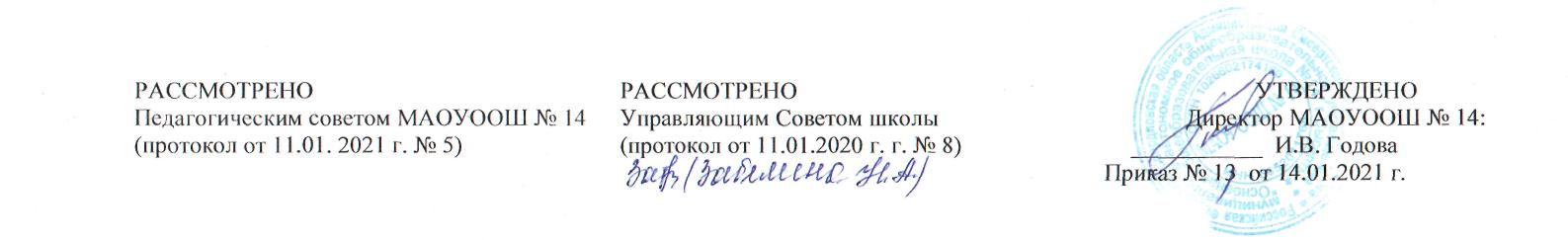 МУНИЦИПАЛЬНОЕ АВТОНОМНОЕ  ОБЩЕОБРАЗОВАТЕЛЬНОЕ УЧРЕЖДЕНИЕ «ОСНОВНАЯ ОБЩЕОБРАЗОВАТЕЛЬНАЯ ШКОЛА № 14» Г. СЫСЕРТЬ
(МАОУООШ № 14)ОТЧЕТ О РЕЗУЛЬТАТАХ САМООБСЛЕДОВАНИЯ
муниципального автономного  общеобразовательного учреждения «Основная общеобразовательная школа № 14» г. Сысерть за 2020 г.(МАОУООШ № 14)Аналитическая частьI. Общие сведения об образовательной организацииМАОУООШ № 14  расположена в Сысертском городском округе, на юге Свердловской области. Его северная граница проходит с муниципальным образованием «город Екатеринбург». Непосредственная близость к крупнейшему административному центру сказывается на экономическом развитии.Транспортно – географическое положение Сысертского района улучшилось благодаря построенной автомагистрали, соединивший Средний и Южный Урал. В осуществлении внутренних экономических связей наибольшее значение продолжает иметь старый Челябинский тракт, который соединяет между собой большое количество населенных пунктов.Район удален от наиболее заселенных и экономических развитых территорий Свердловской области. Отсутствует  железнодорожная ветка государственного значения. В свою очередь, неблагоприятные стороны ЭГП улучшают экологическую ситуацию, превращая Сысертский район в здравницу Урала, любимое место отдыха жителей областного центра.Оценивая экономико-географическое положение Сысертского района, можно говорить в целом, что оно более благоприятное, чем неблагоприятное.Климат Сысертского района  умеренно- континентальный.Развита тяжелая, деревообрабатывающая промышленность, сельское хозяйство, сфера обслуживания. Основным видом деятельности Школы является реализация общеобразовательных программ начального общего, основного общего. Также Школа реализует образовательные программы дополнительного образования детей и взрослых.II. Оценка системы управления организациейУправление осуществляется на принципах единоначалия и самоуправления.Органы управления, действующие в ШколеДля осуществления учебно-методической работы в Школе создано три предметных методических объединения:- методическое объединения учителей 1-4 классов, обучающие по адаптированной программе с умственной отсталостью В-1.- методическое объединения учителей 5-9 классов, обучающие по адаптированной программе с умственной отсталостью В-1.- методическое объединения учителей 1-9  классов, обучающие по адаптированной программе с умственной отсталостью В-2.- методическое объединения учителей 1-9 классов, обучающие детей на дому.- методическое объединения специалистов (учитель логопед, учитель дефектолог, педагог психолог, социальный педагог, тьютор).- методическое объединения классных руководителей.В целях учета мнения обучающихся и родителей (законных представителей) несовершеннолетних обучающихся в Школе действуют Совет обучающихся и Совет родителей.Система управления образовательным процессом и организация образовательного процессаПо итогам 2020 года система управления Школой оценивается как эффективная, позволяющая учесть мнение работников и всех участников образовательных отношений. В следующем году изменение системы управления не планируется.III. Оценка образовательной деятельностиОбразовательная деятельность в Школе организуется в соответствии с Федеральным законом от 29.12.2012 № 273-ФЗ «Об образовании в Российской Федерации», ФГОС образования обучающихся с умственной отсталостью (приказ № 1599 от 19.12.2014 г.), ФГОС образования обучающихся с ОВЗ (приказ № 1598 от 19.12.2014 г.),Санитарно-эпидемиологические требования к условиями организации обучения и воспитания в организациях, осуществляющих образовательную деятельность по адаптированным основным общеобразовательным программам для обучающихся с ограниченными возможностями здоровья", основными  адаптированные образовательными программами по уровням, включая учебные планы, годовые календарные графики, расписанием занятий.Учебный план для детей, обучающихся по адаптированной основной образовательной программе В-1, ориентирован на 9-летний нормативный срок освоения. Учебный план для детей, обучающихся по адаптированной основной образовательной программе В-2, ориентирован на 13-летний нормативный срок освоения.С 2016 – 20 учебного года дети с умственной отсталостью обучаются по ФГОС УО и ФГОС РАС.С  целью коррекции недостатков психического и физического развития обучающихся в структуру учебного плана входит коррекционно-развивающая область.        Содержание коррекционно-развивающей области учебного плана представлено тремя обязательными коррекционными занятиями (логопедическими, психокоррекционными,  ритмикой)  и дополнительным коррекционным курсом (ЛФК) в младших классах, т.к. большая часть обучающихся по заключению ПМПК и медицинским показаниям (ДЦП, сколиоз, нарушение осанки, плоскостопие) нуждаются в данном коррекционном курсе (решение о введение данного коррекционного курса принято на общешкольном родительском собрании).Системы сопровождения заключается в организации психолого – педагогического сопровождения образовательного учреждения путем реализации комплекса просветительных, диагностических и коррекционных мероприятий, направленных на создания условий развития, обучения и социализации личности.Сопровождение детей и подростков осуществляется через связь психолого – педагогический консилиум.  ППК разрабатывает план работы с ребенком в соответствии с рекомендациями  областной ПМПК и своевременно информируют директора школы о неблагоприятной или недостаточной динамики развития ребенка в данном учреждении. План работы с ребенком корректируется. Устанавливает условный диагностический период, в течение которого специалисты ППК консилиума, пытаясь добиться положительной динамики развития ребенка. Для сопровождения подростков работают следующие специалисты:  педагог – психолог, учитель  - логопед и учителя – дефектологи.Основными направлениями деятельности  психолого – педагогического  сопровождения является  психосоциальная диагностика, психокоррекционная работа, психолого – педагогическое просвещение участников образовательного процесса, психологическое и педагогическое консультирование по различным психолого – педагогическим проблемам, вопросам самоопределения, личностного роста, взаимоотношения,  помощь учащимся и родителям в преодолении трудной жизненной ситуации, консультирование других работников образовательного учреждения, социальная – педагогическая и психологическая профилактика, организационно – методическая деятельность.   Занимаются выявлением и поддержкой учащихся, нуждающихся в социальной защите с целью защиты законных прав и интересов несовершеннолетних.   Задачами специального (коррекционного) образования заключается в создании условий воспитания и обучения, способствующих не столько усвоению учащимися программного материала, сколько появлению у каждого воспитанника механизма компенсации  имеющего дефекта, на основе чего станет возможной его интеграция в современном обществе.Для таких детей необходимо, как можно полнее скорректировать отставание и развитие  обучающихся, ликвидируя проблемы в знаниях, представлениях об окружающем мире, преодолеть недостатки в результате нарушенного развития, включая недостатки мыслительной деятельности, речи, моторики, пространственной ориентировки, регуляция поведения и др.   Спецификой форм организации учебных занятий являются коррекционные и логопедические занятия, ЛФК и занятия по развитию психомоторики и сенсорных процессов, обучающихся с выраженными речевыми, двигательными или другими нарушениями. К коррекционным занятиям в младших классах относятся занятия по развитию устной речи на основе изучения предметов и явлений окружающей действительности, специальные занятия по ритмике. А в старших классах – социально-бытовая ориентировка.Основными направлениями деятельности  психолого – педагогического  сопровождения является  психосоциальная диагностика, психокоррекционная работа, психолого – педагогическое просвещение участников образовательного процесса, психологическое и педагогическое консультирование по различным психолого – педагогическим проблемам, вопросам самоопределения, личностного роста, взаимоотношения,  помощь учащимся и родителям в преодолении трудной жизненной ситуации, консультирование других работников образовательного учреждения, социальная – педагогическая и психологическая профилактика, организационно – методическая деятельность.   Занимаются выявлением и поддержкой учащихся, нуждающихся в социальной защите с целью защиты законных прав и интересов несовершеннолетних. Стержнем психолого-педагогического сопровождения является школьный ПМПконсилиум, который позволяет объединить усилия педагогов, психологов и других субъектов учебно-воспитательного процесса, наметить целостную программу индивидуального сопровождения. Для сопровождения обучающихся работают следующие специалисты:  педагоги – психологи, учителя  - логопеды и учителя – дефектологи. В течение года специалистами школы сопровождались учащиеся:Цель: выявление и коррекция нарушений письменной и устной речи детей.Задачи:Диагностировать речевое развитие  школьников. Определить индивидуальный маршрут коррекции речевого дефекта.Реализовать комплексный подход при работе со школьниками.Осуществлять взаимодействие всех субъектов коррекционно - развивающего пространства.Оказать методическую консультацию помощь педагогам для оптимизации процесса логопедического воздействия.Мониторинг логопедической работы  группы коррекционно- развивающего воспитания и обучения детей с нарушением интеллекта 1 – 9 классы.  2020 год.Общее количество обучающихся, взятых на сопровождение  – 76 чел.,  (100%)Все дети имеют заключение – «Несформированность языковых и речевых средств языка». Из них:С 38 (50%) учениками проводилась работа по коррекции письменной речи,С 33 учениками (43%) были организованы занятия по коррекции устной речи:27 чел. (36%) – коррекция звукопроизношения,7 чел. (9%)– (дети с отсутствием речи) проводились занятия по вызыванию речевой активности.Результативность коррекционной работы:Динамика развития речи учащихся. Таким образом, у 73 чел (96%) заметны улучшения в речевом развитии, детей с нулевой и динамикой 2 человека, отрицательной - нет, однако следует продолжить логопедические занятия.За отчетный период логопеды осуществляли методическое сопровождение родителей с учетом современных концепций совместной деятельности семьи и школы, по вопросам коррекции речи. В работе с родителями использовались разнообразные формы: консультации - «Особенности работы с карточками пекс», «Альтернативная коммуникация  как способ социализации ребенка», «Дисграфия. Особенности нарушения письма», «Игры на развитие фонематического слуха и восприятия», «Развитие органов артикуляции для успешной коррекции звукопроизношения»; практикумы - «Особенности первого этапа работы с пекс»; мастер-классы - «Играем пальчиками и развиваем речь».Учителя-логопеды приняла активное участие в разработке и проведении мероприятий в рамках декады логопедов:- для педагогов был проведен мастер-класс «Артикуляционная гимнастика на уроках как средство коррекции звукопроизношения», на котором они узнали, какую роль играет  артикуляционная гимнастика в процессе коррекции речевых дефектов, как органично вписать ее в структуру урока; педагоги сами поучились выполнять основные статичные и динамичные упражнения;- для учащихся 1-9 классов был организован конкурс рисунков «Чистоговорки в картинках», в котором активное участие приняли все классы; по окончанию конкурса была оформлена выставка работ;- для обучающихся 1-4 классов состоялся логопедический праздник «Мы играем- речь развиваем!», где школьники с любопытством наблюдали за героями логопедической сказки, разыгрываемой в кукольном театре; а после активно участвовали в различных конкурсах, направленных на развитие интереса к логопедическим занятиям: «Сложи слова из букв», «Забей мяч в ворота» (воздушный футбол), «Прыжки по лексическим кочкам», «Составь предложение из слов», «Угадай, какой музыкальный инструмент звучал», «Сложи пазлы», «Музыкальный конкурс «Море волнуется раз..»».С целью самообразования прослушала вебинары на платформе «Дефектология. Проф» Работа психолога велась в соответствии с Законом об образовании и методическими рекомендациями профессиональной деятельности педагогов-психологов.Цель работы: создание психолого-педагогических условий, способствующих реализации образовательных программ.Задачи: сохранение и укрепление психологического здоровья обучающихся:формирование ценности здоровья и безопасного образа жизни;формирование коммуникативных навыков в разновозрастной среде сверстников.Направление работы.Диагностика.Коррекционно-развивающая работа.Консультативно-просветительская работа.Аналитическая работа.Организационно-методическая работа.В прошедшем учебном году в МАОУ ООШ 14 на индивидуальном психологическом сопровождении находились 5- 9 классов в количестве 27 человек обучающиеся.  Целью индивидуального сопровождения обучающихся была -  формирование психологического базиса для полноценного развития личности ребенка, создание зоны ближайшего развития для преодоления недостатков интеллектуальной деятельности, повышение уровня общего развития учащихся, восполнение пробелов предшествующего развития и обучения, а так же оказание помощи умственно отсталым детям на основе создания оптимальных возможностей и условий проявления личностного потенциала ребенка.Для достижения поставленной цели решались следующие задачи: 1. коррекция и развитие высших психических функций и познавательной деятельности ребенка с интеллектуальной недостаточностью;развитие пространственного восприятия;коррекция концентрации, устойчивости, распределения, переключения, объема внимания;развитие мелкой моторики;развитие памяти (зрительной, слуховой);опосредованного запоминанияразвитие мыслительных операций;развитие понятийного мышления;2. коррекция и развитие эмоционально – волевой сферы: овладение регулятивным поведением, развитие внутренней активности, формирование адекватной самооценки, по возможности формирование поведения адекватного социальным нормам;3. сенсорное развитие.Реализация  направления деятельности педагога – психолога в соответствии с программой на май 2020 года.Диагностическая работа1.1. Согласно рабочей программе при индивидуальном сопровождении были проведены следующие диагностики в начале и конце учебного года. Цель данной работы – диагностика развития познавательных процессов у ребёнка, определения зоны актуального развития Форма проведения диагностических исследований: индивидуальная. Содержание диагностик: Диагностика концентрации, устойчивости, распределения, переключения, объема внимания; Диагностика Эмоционально-волевой сферы, Диагностика развитие мелкой моторики; Диагностика  понятийного мышленияПо результатам диагностики выявлены следующие данные.5-8 ТУВ течении года у одного обучающегося улучшилась моторика, у всех обучающихся поднялась самооценка и у одного обучающегося улучшилась зрительная память. 5 классВ целом класс обладает неплохой память. Несущественно изменились показатели на начало года и конец. Отмечается у двоих детей улучшение памяти и внимания. 7 класс В целом 7 класс имеет по многим параметрам средние показатели. На конец года незначительно улучшилась память у троих обучающихся, снизился уровень памяти у одного обучающегося, у двоих увеличился уровень тревожности. 8 классЗа год в 8 классе изменились следующие показатели – понизился уровень самооценки у одного человека, понизился уровень наглядно-действенного мышления – 1 человек, повысился уровень работоспособности у одного человека, повысился уровень агрессивности у одного человека. 1.2.  Профориентационная работа.Для 8 и 9 класса была проведена  профориентация по Методике Е.А. Климова, «Я предпочту» которая позволила выявить профессиональные предпочтения в соответствии с классификацией типов профессий. Диагностика проводилась со всем классом, и  имеет следующие результаты. 2. Коррекционно - развивающая работа2.1. За учебный год было проведено  1036 индивидуальных занятия, на которых достигалась цель – гармонизация и оптимизация развития ребёнка, переход от отрицательной фазы развития к положительной, овладение способами взаимодействия с миром и с самим собой, овладение определёнными способами деятельности, такими, как: воспроизводящие способы мышления, которые являются основой для усвоения знаний, аналитическая обработка информации, рациональные способы деятельности. Сенсорное развитие.Использовались следующие методики и дидактический материал Для развитие пространственного восприятия – Рахманова Е.М. «Графические диктанты», стимульный материал «Дары Фребеля»;Для коррекции концентрации, устойчивости, распределения, переключения, объема внимания книга П.Я. Гальперин, С.Л. Кабыльницкой;развитие мелкой моторики – методики штриховка, дорисовка;развитие памяти (зрительной, слуховой), опосредованного запоминания,  развитие мыслительных операций  и понятийного мышления – тексты Федоренко, Л.В. Черемошкина «Развитие памяти детей», Выгодский Л.С. Развитие высших психических функций;Развитие пространственного восприятия - Рахманова Е.М. «Графические диктанты»;Для развития Эмоционально-волевой сферы – Книга по сказкотеррапии Зинкевич-Евстигнеевой сенсорное развитие – книга Венгер Л.А. Пилюгина Э.Г. «Воспитание сенсорной культуры ребенка». С 5-9 ТУ было проведено  28  групповых коррекционно-развивающих занятия, согласно программе.   3. Консультативная работаКонсультативная работа, беседы с учителями и родителями обучающихся велись с целью более эффективной работы с детьми. Наибольшее количество консультаций проведено с учителями по поводу взаимодействия с детьми в классе, а также по другим вопросам, касающихся проблем поведения, обучения детей.Консультирование с родителями обучающихся осуществлялось индивидуально. Индивидуальные консультации проводились по запросам администрации, родителей, учителей или других специалистов школы.  В большинстве своем консультации были по вопросам взаимоотношений между детьми и родителями, а также трудности в обучении, отношений со сверстниками, детско-родительскими отношениями, коррекция-поведения, снятие тревожности и агрессии, повышение уверенности в себе, об организации свободного и учебного времени во время дистанционного обучения и другие вопросы. 4. Профилактическая и  просветительская работа.Профилактическая и просветительская работа велась по следующим направлениям: выступления на родительских собраниях, семинарах, педсоветах и в раздатке (отправке) родителям памяток и рекомендаций. Выступление на родительском собрании на тему: суицидальное  поведение детей и подростков. Выступление на семинарах педагогического коллектива по темам: «Психологическое здоровье школьников»  и «Профессиональное выгорание».Реализацию просветительской деятельности можно считать удовлетворительной. В дальнейшем следует накапливать информационный материал и адаптировать его для предоставления участникам образовательного процесса.	В апреле, с началом дистанционного обучения школьников, были подобраны Рекомендации родителям об организации дистанционного обучения детей, снятия тревожности и нахождении взаимопонимания со своим ребенком и  др. На будущий год планирую к данным направлениям прибавить – оформление стенда психолога. Анализируя всю проведенную за истекший период работу можно сказать о том, что вся деятельность велась в соответствии с планом работы и по всем направлениям. Проведенная работа позволила выявить собственные профессиональные возможности, а также определить основные пути для реализации собственной деятельности и профессионального роста в дальнейшем. Продолжать деятельность в будущем году с учетом анализа деятельности за прошедший год.Цель работы психологической службы 1- 4 классах: создание условий, способствующих психическому и личностному развитию детей с ограниченными возможностями здоровья, помощь в адаптации к школьным требованиям и адаптации учащихся начальной школы к новым социальным условиям.В соответствии с целью деятельности были решены следующие задачи:психологическое сопровождение учащихся начального звена школы;адаптация и социализация детей-инвалидов;оптимизация и сохранение внутриличностных ресурсов  участников учебно-воспитательного процесса с 1 по 4 класс;коррекция личностной, эмоционально-волевой, познавательной, мотивационной сферы учащихся;коррекция и развитие адаптационных возможностей учащихся;формирование активной жизненной позиции учащихся и развитие социального интеллекта.Основными направлениями работы за учебный год стали следующие: диагностическая, коррекционно-развивающая, просветительская деятельность. В  2020 учебном году на индивидуальном сопровождении находились 33 обучающихся из них с 1-4 класс:Анализ профессиональной деятельности по направлениям.Диагностическая работа: индивидуальная и групповая диагностика.Индивидуальная диагностика проводилась в рамках индивидуально-коррекционных занятий. Для  комплексного изучения были использованы диагностический альбом Н.Я.Семаго, М.М. Семаго, сборник методик С.Д.Забрамной, О.В.Боровик, проективные методики «Рисунок семьи».Общие результаты диагностики  высших психических функций 2 класса :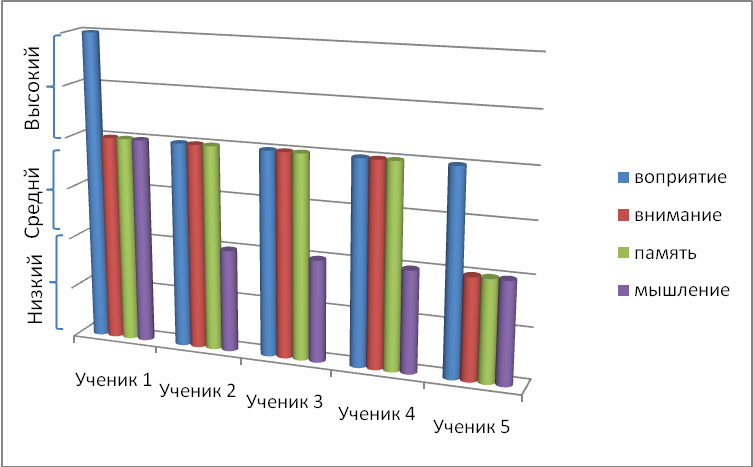 Необходимо отметить, что у всех обучающихся за счет работы над произвольной деятельностью и общим расширением кругозора - улучшались показатели с низкого на средний восприятия, внимания и  слуховая память.Данный класс на конец учебного года сформировался и  адаптировался к учебному процессу, у всех обучающихся формируется положительная школьная мотивация и самооценка своего поведения и продуктивной деятельности.Общие результаты диагностики  высших психических функций 3 класса: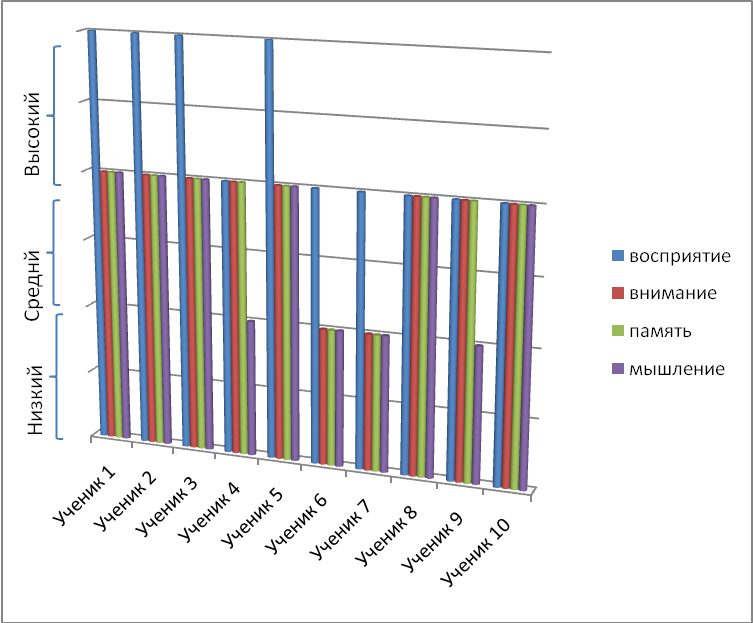 Коллектив данного класса сформирован: имеются скрытые лидеры, есть «принимаемые» и «предпочитаемые», а также «изолированные». Школьная мотивация на результат сформирована частично. 60% обучающихся имеют средний уровень развития высших психических функций, 40 % низкий, необходимо отметить, что в основном вызывает затруднение анализ, синтез и обобщение.Общие результаты диагностики  высших психических функций 4 А класса: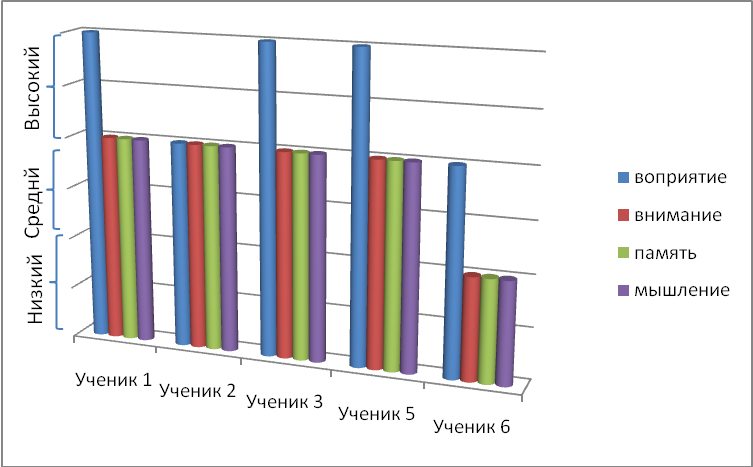 В данном классе коллектив сформирован, но явного лидера нет. Все обучающиеся могут являться начинателями нового дела, легко и охотно вступают в контакт и в любую учебную, познавательную, игровую и спортивную деятельность. 90% обучающихся имеют средний уровень развития высших психических функций, а также выский уровень по показателям восприятия (пространственное, времени, зрительное и слуховое), один ученик имеет низкие показателя, но в данном случае –показатели можно отнести к «педагогической запуценности» .Общие результаты диагностики  высших психических функций 4Б класса: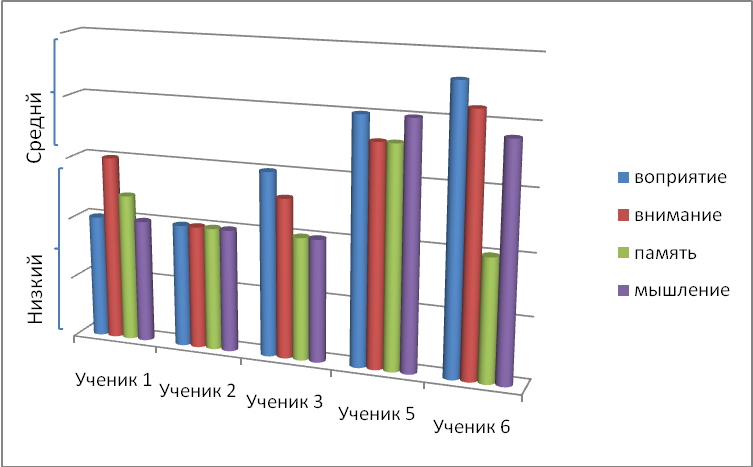 Данный класс сформирован, все обучающиеся имеют положительное отношение к школе, внутри класса сформированна дружественная обстановка. Явных лидеров в классе нет, есть «принимаемые» и «предпочитаемые». Необходимо отметить, что данный класс с тяжелой умственной отсталостью и показатели в данной группе высших психических функций только частично приближаются к средним. Социализация и адаптация у каждого обучающегося в соответствии с их физическими и психическими возможностями происходит планомерно опираясь на основные возможноси и способноти обучающихся. Вся групповая диагностика проводилась для выявления межличностных отношений в рамках класса: социометрия (2, 3, 4Б, 4А).Анализ полученных результатов в целом показал, что учащиеся начального звена преимущественно имеют статус «предпочитаемые» и «принимаемые», однако, практически в каждом классе есть один  ученик со статусом «пренебрегаемые» и «лидеры».Данные результаты социометрии будут использованы при организации взаимодействия детей, а также для сплочения детей будут в дальнейшем запланированы, разработаны и проведены психологические занятия.Необходимо отметить, что проведен тест «Школьная мотивация» в классах: 2, 3, 4А, 4Б.1-е классы и 1 –е доп. классы. Целевые исследования по выявлению проблем в адаптации детей к новым жизненным условиям на первоначальном этапе школьного обучения. Использовались: опросник школьной мотивации, методика исследования вербально-логического мышления и диагностика готовности детей к школьному обучению, и изучение адаптационных возможностей учащихся. Определены уровни подготовленности первоклассников к обучению, выявлены дети с угрозой риска школьной дезадаптации. Входная и промежуточная диагностики проведены, выходная комплексная диагностика учащихся 1-4-х классов с целью отслеживания динамики психического развития, усвоения программного материала, изменения образовательного маршрута будут запланированы и проведены в начале 2020-2021 учебного года. По результатам диагностики  были составлены психолого-педагогические представления. У небольшой части детей была выявлена положительная динамика развития. Коррекционная и развивающая работа.Индивидуальная коррекционно-развивающая работа велась в рамках индивидуально-консультационных занятий (один раз в неделю по 20 минут). Данная работа проводилась по следующим направлениям: развитие пространственного восприятия;коррекция концентрации, устойчивости, распределения, переключения, объема внимания;развитие мелкой моторики;развитие памяти (зрительной, слуховой);опосредованного запоминанияразвитие мыслительных операций;развитие понятийного мышления;Коррекция и развитие эмоционально – волевой сферы: овладение регулятивным поведением, развитие внутренней активности, формирование адекватной самооценки, по возможности формирование поведения адекватного социальным нормам; сенсорное развитие.Групповая работа в рамках «Психологических практикумов» (2раза в неделю, 1, 2, 3, 4 А класс), сенсорное развитие (3 раза в неделю 4Б  класс).Диагностическая деятельностьКоррекционно – развивающая работа Коррекционно – развивающая работа с детьми находящимися на домашнем обучении С родителями была проведена 9 консультаций и одно родительское собрание на тему «Половое созревание и соблюдение требований гигиены дома и в образовательном учреждении». В основном, инициатором консультирования родителей являются педагоги, отмечающие необходимость привлечения родителей для сотрудничества в решении проблем, возникающих у учащихся.Необходимо отметить, что родителей, посещающих консультации школьного психолога мало, часто родители, даже по рекомендации классного руководителя не приходят на консультации, считая это лишним. Тем не менее, работа с ребенком зачастую невозможна без поддержки родителей. В рамках самообразования  психологами изучена литература по диагностическому направлению: «Психолого-диагностическая диагностика» под редакцией И.Ю. Левченко, С.Д. Забрамной, а также практические задачи и упражнения для развития внимания, памяти, воображения и мышления у детей с ОВЗ: Е.В. Шамарина «Обучение детей с ЗПР: организация индивидуальных и групповых занятий в классе коррекционно обучающее обучение», С.Г. Рыбакова «Арт-терапия для детей с ЗПР», методическое пособие «Настольная книга педагога, работающего с детьми с ОВЗ». Данная литература использовалась для составления индивидуальной и групповой коррекционно-развивающей работы. Участие в открытых мероприятиях: Таким образом, основные задачи на период 2020 учебного года были частично реализованы, а планируемый объем работы выполнен оптимально.Большое внимание уделяется занятости детей и подростков во внеурочное время. Для удовлетворения индивидуальных интересов, способностей и талантов учащихся, в школе организованы следующая внеурочная деятельность: К сожалению, в связи с карантинными мероприятиями с марта 2020 г. внеурочная деятельность только частично проводилась на дистанте. Поэтому многие мероприятия, соревнования и конкурсы либо отменились, либо проводились в дистанционном режиме.Осуществляется сотрудничество с учреждениями дополнительного образования города по сетевому взаимодействию: ЦВР, ЦДТТ, ГАУ ДО СО «ДЮШ по спортивному лыжному спорту»,  которых занимаются  учащиеся нашей школы. Организовано занятия по сетевому взаимодействию «Особый ребенок» для детей- инвалидов, обучающихся по адаптированным программам для умственно – отсталых детей.Сформирован творчески работающий коллектив единомышленников со своей внутришкольной культурой. Коллектив стабильный, текучести кадров нет. Отношения между преподавателями, администрацией основаны на взаимопонимании, доверии, разумной требовательности. Учителя школы создают комфортную психологическую обстановку на уроках, а это залог успешного восприятия и усвоения детьми учебных программ.В течение 2020 года социально-педагогическая работа осуществлялась в соответствии с программой, годовым планом работы.  Деятельность социального педагога МАОУ ООШ №14 г. Сысерти  проводилась по плану работы  на 2019- 2020  и 2020 – 21 уч.г.учебный год и в соответствии с программой «Социально- педагогическое сопровождение воспитательного процесса». Цель: Сформированности  у детей подростков, развивать правопослушное социально – активное поведение.Задачи:Осуществлять мероприятия по профилактике правонарушений, безнадзорности, формированию здорового образа жизни, воспитанию толерантности и уважению правам человека.Предупреждение семейного неблагополучия, социального сиротства, насилия в отношении детей.  Оказать помощь подростку в сложных жизненных ситуациях в выборе и реализации безопасных и конструктивных стратегий поведения;Оказать помощь подростку в сложных жизненных ситуациях в выборе и реализации безопасных и конструктивных стратегий поведения;Развитие системы организованного досуга и отдыха детей и подростков.Повышение педагогической и правовой культуры всех участников образовательного процесса и родителей.Осуществление делового партнерства со всеми ведомствами, входящими в систему профилактики.Основные направления в школе определены проблемами, возникающими в процессе обучения и воспитания детей. В течение учебного года главной задачей в работе является социальная защита прав детей, создание благоприятных условий для развития ребенка, установление связей и партнерских отношений между семьей и школой. Для достижения положительных результатов в своей деятельности  руководствуюсь:Конвенция ООН о правах ребенка. Конституция РФ. Федеральный закон от 29. 12. 2012 г № 273 – ФЗ «Об образовании в Российской Федерации».Закон РФ «Об основных гарантиях прав ребёнка» от 24.07.98 г.  №124  Ф-3 (изменениями и дополнениями.)Методические рекомендации по психолого-педагогическому сопровождению обучающихся в учебно-воспитательном процессе.ФЗ № 120 от 26.02.2016 г "Об основах системы профилактики безнадзорности и правонарушений несовершеннолетних" Контингент обучающихся  МАОУ ООШ №14 на январь 2021 составляет 91 человек.На начало года проведена социальная паспортизация классов и составлен социальный фон школы. Проанализирован образовательный уровень родителей учащихся, создан банк данных учащихся, нуждающихся в социальной защите, опеке, составлены списки многодетных, малообеспеченных, неполных,  несостоятельных и  опекаемых семей.Опекаемый ребенок.Осенью и весной социальный педагог и классные руководители, педагог - психолог провели плановое обследование жилищно-бытовых условий и воспитания опекаемых детей.По результатам проверки выявлено: все дети имеют хорошие   условия для занятий,  сна и отдыха. Все опекуны ответственно исполняют свои обязанности по содержанию, обучению и воспитанию подопечных, посещают классные родительские собрания, стараются выполнять рекомендации педагогов. В течение учебного года социальный педагог ведет контроль за обучением опекаемых детей. По итогам 2019-2020 учебного года все обучающиеся, находящиеся под опекой переведены в следующий класс.Кружки и секции посещают – 4 человек (100%)Неуспевающих из числа  опекаемых детей нет. Профилактическая и коррекционная работа с семьями,находящимися в социально-опасном положении,  детьми, состоящими на профилактических учетах.В связи с поставленной проблемой на 2020 год социальным педагогом ведется выявление, учет и постоянный контроль за успеваемостью, посещаемостью учебных занятий и занятостью детей состоящих на профилактических учетах и детей из семей, находящихся в социально опасном положении. С данными категориями семей  в течение всего года проводится работа совместная  с социальной защитой населения, отделом опеки и попечительства, ТКДН и ЗП. Эти семьи регулярно посещали классные руководители, социальный педагог, педагог- психолог. Здесь сложные материальные и бытовые условия, моральный климат. Всего за год  посещено 24 семьи.Проведено:социальным педагогам бесед учащимися  – 76, с родителями - 20.администрацией школы бесед с учащимися  -70, с родителями – 18.Совет профилактики – 3.ПМПК – 2.Написано информаций:в КДН и ЗП -, представлений -3;в органы опеки – 0;ГБУСОН «Комплексный центр социального обслуживания населения Сысертского района»- 0. За  2020  год было проведено 3 собрания совета профилактики, в 4 четверти не состоялся совет профилактики в связи с обстоятельствами в стране (короновирусная инфекция), а всего  было приглашено 31 родитель и 25 обучающихся. Вопросы, рассматриваемые на заседаниях совета профилактики: низкая успеваемость, пропуски занятий без уважительной причины, нарушение школьной дисциплины, постановка и снятие с внутришкольного учета, информация КДН и ЗП и ПДН, ходатайства о снятии школьников с профилактического учета в органах и учреждениях системы профилактики.         На конец 2020 учебного года на учете в:КДН и ЗП – 0 обучающихся; 3 семьи ПДН –  2 семьи .Успеваемость детей, состоящих на профилактических учетах:Переведены в следующий класс – все  учащиеся.Вовлечено в кружки и секции - (100%)  В течение 2020  года в школе осуществлялся контроль   получения образования несовершеннолетними. Строгий учет пропущенных уроков, опозданий. В случае длительного отсутствия ученика социальный педагог, классный руководитель и педагог- психолог  посещали  по месту жительства учащихся. Ведется работа с ведомостями учета посещаемости, где отмечаются дети, отсутствующие на первом и последнем уроке. Это дало свои результаты, пропусков стало значительно меньше, имеют место лишь единичные пропуски уроков без уважительной причины, но особое внимание необходимо обратить на работу по этому вопросу с классными руководителями, т.к. не все ответственно относятся к своим обязанностям и проставляют причину пропусков.   С родителями также проводится большая профилактическая работа: беседы об ответственности за воспитание детей, о необходимости усиления контроля за их время препровождением, индивидуальные консультации, встречи с педагогами и инспекторами по делам несовершеннолетних, передача данных по посещаемости в  административную комиссию ПДН, КДН и ЗП.Были организованы родительские собрания о правовой ответственности подрастающего поколения. Профилактическая работа :  - Единый день профилактики   « Подросток»-  Единый день профилактики   экстремизма  (где был объявлен конкурс рисунков).- Профилактика дорожно – транспортного травматизма.     3. Проведено родительское собрание  «Профилактика распространения наркомании в подростковой среде «Синтетические наркотики и курительные смеси, мода на электронные сигареты».Проведены индивидуальные беседы по поводу рассасывающих наркотических  средств.Проведены классные часы-  День толерантности.- Коррупция глазами детей. 6 класс- 6-9 класс «Акция твори добро», 10.000 добрых дел ( где получили благодарственные письма)- Профилактика экстремизма.  4. Проведены классные часы  в 7-9 классах- Единый день профилактики ВИЧ, СПИД.-  Среди педагогов прошел семинар « Психологическое здоровье школьников с ОВЗ как одно из главных условий успешного образовательного процесса»- Развитие эмоциональной и стрессовой устойчивости участников образовательн6ого процесса.- Проведено родительское собрание где выступал психолог с темой по профилактике суицидального поведения детей и подростков.- Проведено анкетирование среди 6-9 классов по выявлению суицидального поведения Дети ответили что :Испытывают насилие  дома– 20%На улице – 29 %Оскорбления от родителей 8%25% - депрессия4% - апатия-  Проведены классные часы по безопасности на зимние каникулы.6. В феврале приняли активное участие в лыжне России – все дети которые стоят на внутришкольном учете.7 . В марте и апреле, мае, месяце  проведены классные часы и нарисованы рисунки по направлениям:- Твое здоровье в твоих руках.- Профилактика экстремизма- Профилактика дорожно- транспортного травматизмаППБ, формирование ЗОЖ, профилактика вредных привычек.- Вредные привычки младшего школьного возраста 1-4 кл.- Безопасность детей летом.- Практико-ориентированный семинар с педагогическим коллективом по профилактике девиантного поведения детей и подростковВесь учебный год целенаправленно велась работа по вовлечению несовершеннолетних во внеурочную деятельность (кружки, секции, клубы и т.д.). В начале учебного года все ученики  школы имели возможность записаться в кружки и секции по интересам. В результате работы с семьями « группы риска»  все учащиеся  из этих семей посещали дополнительное образование.  Особой популярностью у детей пользуются секции по ПДД, «Патриотический клуб», «Спортивные игры» , а с 1класса – 4 класс «Подвижные игры».  В этих  секции занимаются  состоящих на учете в школе и ПДН и ТКД и ЗП. В течение всего года ребята «группы риска» участвовали в мероприятиях спортивного характера, как внутри школы, так и городские.Воспитательная работаВ течение года учителя школы готовили учащихся к участию в конкурсах и спортивных мероприятиях и получили следующие результаты: -Конкурсе «Дорога и дети» приняли участие ученики 6 класса К.К. и О.Б.- Учащиеся 6 класса приняли участие в акции «10000 добрых дел» при помощи работников социальной службы, которые доверили нам очистку территории памятника «Неизвестному солдату» и возложение венка. Также самостоятельно изготовили памятки для водителей, где напомнили о правилах дорожного движения и памятки отличного настроения для каждого прохожего-Учащиеся нашей школы, а также педагогический состав приняли участие во Всероссийской Акции памяти «Блокадный хлеб», которая призвана напомнить о беспрецедентной для XX века блокаде, направленной на уничтожение голодом жителей Ленинграда. Мы поделились с горожанами листовками с информацией о прорыве блокады Ленинграда, которые подготовили организаторы акции. На большой перемене был организован просмотр социальных роликов, посвящённый событиям в Ленинграде во время Великой Отечественной войны.-«Вечер поэзии» К этому конкурсу мы подошли особенно ответственно: оформили кабинет под комнату А.С. Пушкина, подготовили настоящие гусиные перья, чернила, постелили скатерти и выдали чтецам номерки. Мероприятие проводил ученик 3 класса, который был в роли А.С. Пушкина. На вечере поэзии ребята не соревновались за первое место, а делились своими любимыми стихотворениями. После прочтения ребята сочиняли свои стихи в группах и записывали свои строчки перьями. Ученики отметили, что писать пером тяжелее, чем шариковой ручкой, но зато намного увлекательней.- Знакомство с интересным человеком города – Константином Репиным.
Константин – разносторонняя личность – он занимается режиссурой, музыкой, баскетболом и своим городом. Человек с активной позицией познакомился с учениками в формате лёгкой беседы. Костя поделился с ребятами своими увлечениями и рассказал, как добиться успехов в разного рода деятельности.- «День космонавтики»В условиях самоизоляции для ребят была организована подборка фильмов и мультфильмов о космосе, первом космонавте и жизни на МКС. Также ребята представили свои рисунки и кроссворды для онлайн выставки, которая пройдёт в нашей школе уже во время школьной площадки.- «День Победы»Такой конкурс мы провели в формате видео. Ребята рассказывали наизусть стихотворения о войне, победе и героях.  Присылали тематические рисунки, некоторые из которых были выполнены на компьютере. Видео детей, читающих стихи, были размещены в Instagram на странице «Добрая дорога детства», а работы детей на сайте школыСпортивные мероприятия 2020 г.Принимали участие в мероприятиях:- Первенство Сысертского района по волейболу в рамках Спартакиады для детей с ОВЗ сборная команда школы заняла 2 место; (учитель Дербышев П.А.)- Первенство Сысертского района по лёгкой атлетике в рамках Спартакиады для детей с ОВЗ, посвящённых «Году памяти и славы» команда школы заняла 1 место; в личном первенстве М.В. 6 кл. и Л.А. 9 кл. заняли 2 место; Б.Д. 8 кл. 3 место. (учитель Дербышев П.А.)- Открытые соревнования г. Екатеринбкрга по волейболу по программе Специальной Олимпиады для детей с ОВЗ– сборная команда школы заняла 2-е место во II дивизионе (учитель Дербышев П.А.)- Приняли участие в Открытых соревнованиях г. Екатеринбурга по теннису по программе Специальной Олимпиады для детей с ОВЗ (учитель Дербышев П.А.)- Ученица 9 кл. Л.А. в составе сборной команды приняла участие в Кубке Сысертского района по волейболу среди женских команд, посвещённому Международному женскому дню 8-е МартеУчастие обучающихся  в олимпиадах 2020 году.Муниципальная олимпиада среди учащихся специальных (коррекционных) классов в 2020 году – математика: Ч.Д. и М,В, ученики 6 кл. заняли 1-е место, О.Б 6 кл.- 3-е место (учитель Трофимова Л.Ю.); русский язык – Б.Д. 8 кл. 3 место (учитель Костарева О.И.) Чтение - 1-е место занял ученик 6 кл. К.Д. (учитель Бандурина Т.А.), Л.А. ученица 9 кл. заняла 2-е место(учитель Костарева О.И.)  по природоведению занял ученик 5 кл. С.И. занял 3 место (учитель Попова Л.Г.)по биологии ученик 6 кл. М.В.- 1 место, Л.А. 9 кл. 2-е место,  ученики В.Е 8 кл. и В.А. 9 кл. заняли 3-е место (учитель Попова Л.Г.);история – ученица 9 кл. Л.А. заняла 3 место (учитель Дербышев П.А.)ОСЖ ученица 5 кл. К.А. заняла 1 место (учитель Драничникова М.С.) ученики 4 А кл. (учитель Лямина А.В.) – ученик К.Д.  занял 1-е место по русскому языку и математике и 2-е место по окр. миру, ученица Е.П.заняла 3-е место по математике и окружающему миру ученики 3 кл. (учитель Непарко Р.Е.) А.Д. занял 1-е место по русскому языку; Б.А. занял 1-е место по русскому языку, 2-е место по математике и окружающему миру; Б.М. занял 3-е место по русскому языку и математике; Т.М.- 3-е место по русскому языкуученица 5 кл. (домашнее обучение) К.З. заняла 1-е место по русскому языку, 2-е место по чтению и окружающему миру (учитель Рыбина Л.А.)В рамках реализации программы «Основы информационной грамотности учащихся» проводились библиотечные уроки и мероприятия:         22.01.20 КВН любителей русского языка в 7-8-9 классах.27.01.20 Урок памяти «Блокадный хлеб» в 8-9 классах.Март 2020 г. Акция «Подари книгу школе»17.04.20 «Как составить реферат» - выдан справочный материал для 9-классников.24.04.20 Выданы разработки классных часов с презентациями и аудиа-записями стихов «Письма Победы», «Я помню, я горжусь»06.05.20 391 год сказочнику Шарлю Перро. Выдана интерактивная литературная игра для учащихся 2- 3-4-5 классов.Периодически проводились выставки-презентации книг для учащихся по тематическим группам: книги-юбиляры 2019-2020 годов; родная земля – Уральский край; читаем классику детской литературы; новинки художественной и справочной литературы – книги, подаренные школе.IV. Содержание и качество подготовкиТаблица № 1 «Данные сохранности контингента обучающихсяИз таблицы видно, что контингент обучающихся стабилен, движение обучающихся происходит по объективным причинам и не вносит дестабилизацию в процесс развития школы.Таблица № 2 «Итоги успеваемости по классам 2020 год».На первое полугодия  2020 учебного года в специальных (коррекционных) классах  84 ученика. Успешно закончили год 84 ученика.Из 74 учащихся 2-9 коррекционных  классов окончили учебный год на «4» и «5» 35 человек, что составило 27,1% от общего числа учащихся в 2-9 коррекционных  классах. Это больше, чем в прошлом учебном году на 20,2%. Сравнительный анализ успеваемости по специальным (коррекционным) классам в течение 2-х летРезультаты сравнительного анализа показали:- повышения качества знаний  во всех классах, кроме 3 класса, что связано с увеличением количественного состава и с особенностями психического и интеллектуального развития детей с ОВЗ. В 4 - 9  классах наблюдается значительный рост динамики качества. Связано с тем, контингент учащихся остается постоянным, учителя работающие в классах остались те же.Коррекционные классыСравнительный анализ успеваемости и качества знанийпо специальным (коррекционным) классамАнализ предметов специально-коррекционных классов, по которым учащиеся 2-9 классов имеют одну тройку по итогам 2020 г. годаИз таблицы видно, что среди обучающихся специальных коррекционных классов есть те дети, которые способны улучшить свои результаты. Учителям математики следует и русского языка предусмотреть индивидуальную работу с этими учащимися.Анализ результатов обучения  по классам показывает, что качество знаний неодинаково по классам и по ступеням обученияВ течение года коллектив работал над повышением качества обучения: проводился мониторинг ЗУН обучающихся в течение года; анализ преемственности в обучении, работа классных руководителей, учителей – предметников по разнообразию форм работы с обучающихся по повышению мотивации к обучению, уровень познавательных интересов обучающихся; заинтересованности обучающихся в овладении знаниями, мероприятия ВШК, усиливающие контроль со стороны администрации за качеством преподавания, методикой работы учителей по формированию у обучающихся общеучебных умений и навыков.Анализоб итогах АКР во 2-9 ЛУО классах за первое полугодие 2020-2021 учебный годЦель: установить уровень усвоения программа за первое полугодиеАнализ ошибок в АКР  по русскому языку Полученные результаты показывают, что у учащихся 2-го класса программа не усвоена. Низкое качество образования в 5 классе. Большой процент детей допускает орфографические и логопедические ошибки более 50%, более 64,7 % учащихся допускают исправления. По всем показателям наблюдается снижение: успеваемость на 4,5%, качество снизилось на 15,4% и СОУ на 1,6%.Рекомендовать учителям и дефектологам скорректировать программы и предусмотреть в них работу по ликвидации пробелов в знаниях, логопедам проанализировать ошибки учащихся и направить работу на их устранение.Анализ техники чтения Полученные результаты показывают, что 75% учащихся 2-го класса не читают. Ниже нормы читает 50% учащихся (динамика – 5 %), чтение в норме только у 30,8% (динамика +4,8 %) школьников и выше нормы читают 15,4 % (выше, чем на начало учебного года на 2,1%).  Прослеживается положительная динамика. Вместе с тем успеваемость снизилась на 4,1 % (прибывшие вновь  не умеющие читать дети), качество повысилось на 2,9% и СОУ на 4,1%.Рекомендовать учителям, логопедам и дефектологам продолжать работу по повышению техники чтения.Анализ ошибок во входной контрольной работе  по математике Полученные результаты показывают, что 50% учащихся 2-го класса не осваивают программу по математике. Более 50% учащихся допускают вычислительные ошибки, около 50%  испытывают трудности в решении задач. 20-25% школьников испытывает затруднения при выполнении заданий на геометрический материал и сравнение чисел. По сравнению с началом учебного года все показатели снизились: успеваемость на 7,4%, качество на 8,1% и СОУ – на 4,7%.Рекомендовать учителям и дефектологам направить свою работу на ликвидацию пробелов в знаниях, совершенствовать вычислительные навыки и навыки решения задач.Результаты экзаменов, сданных выпускниками IX специального (коррекционного) класса по трудовому обучению (профиль «Швейное дело», «Кулинария», «Цветоводство») (за три предыдущих учебных года)Учебный план общего образования детей с умственной отсталостью предусматривает в качестве обязательного 9-летний срок обучения. По окончании 9 класса обучающиеся сдают экзамен по трудовому обучению и получают документ установленного образца об окончании образовательного учреждения.V. Востребованность выпускниковВ 2020 году уменьшилось количество учащихся поступивших обучаться в профессиональные ОО, т.к. в связи с эпидемиологической обстановкой дети не смогли получить заключение ПМПК.VI. Оценка функционирования внутренней системы оценки качества образованияВ Школе утверждено положение о внутренней системе оценки качества образования от 16 06. 2020 г. По итогам оценки качества образования в 2020 году выявлен, что уровень БУД следующий:В конце учебного года было проведено анкетирование среди родителей, с целью выявления удовлетворенности образовательному процессу.Анализ бесед с родителями показывает, что они ценят высокий уровень образования, порядок в школе и выбирают нашу школу, руководствуясь следующими критериями:благоприятный микроклимат, порядок в школе, безопасность, индивидуальный подход, высокий профессионализм педагогов, широкая система воспитательной работы и дополнительного образования.VII. Оценка кадрового обеспеченияНа период самообследования в Школе работают 28 педагога, из них 2 – внутренних совместителей. В 2020 году аттестацию прошли 5 человека – на первую квалификационную категорию.В целях повышения качества образовательной деятельности в школе проводится целенаправленная кадровая политика, основная цель которой – обеспечение оптимального баланса процессов обновления и сохранения численного и качественного состава кадров в его развитии, в соответствии потребностями Школы и требованиями действующего законодательства.Основные принципы кадровой политики направлены:на сохранение, укрепление и развитие кадрового потенциала;создание квалифицированного коллектива, способного работать в современных условиях;повышения уровня квалификации персонала.Оценивая кадровое обеспечение образовательной организации, являющееся одним из условий, которое определяет качество подготовки обучающихся, необходимо констатировать следующее:образовательная деятельность в школе обеспечена квалифицированным профессиональным педагогическим составом;в Школе создана устойчивая целевая кадровая система, в которой осуществляется подготовка новых кадров из числа собственных выпускников;кадровый потенциал Школы динамично развивается на основе целенаправленной работы поповышению квалификации педагогов.По итогам 2020 года Школа готова перейти на применение профессиональных стандартов. Из 28 педагогического работника Школы все  соответствуют квалификационным требованиям профстандарта «Педагог».1	Антропова Татьяна Васильевна   http://shkola14.sysert.ru/антропова-татьяна-васильевна/	"Высшее СГПИ 1980 учитель русского языка и литературыПрофпереподготовка в АНО АДПО 2016 «Олигофренопедагогика Методика преподавания русского языка для лиц с нарушениями интеллекта в условиях реализации ФГОС»",учитель.	2015 г. Организация содержания инклюзивного обучения детей в контексте ФГОС, ИРО, 108 час. 2018, «Тьюторское сопровождение детей с ограниченными возможностями здоровья и инвалидностью в процессе образовательной деятельности» (24 час.)                                                       2018, «Обучение приёмам оказания первой помощи» 16 ч. УЦ «Фармацевт»                                                                                                   2019, ФГОС образования обучающихся с умственной отсталостью: образовательная деятельность с обучающимися с умеренной и тяжелой умственной отсталостью, тяжёлыми и множественными нарушениями развития, 72 ч. ИРО, СЗД / 30.10.20172	Балина Виктория Михайловна,	высшее, УГЮА юриспруденция, 2001                           профпереподготовка 2020 ФГАОУ ВО "РГППУ" логопед-дефектолог 2020	учитель-дефектолог.	2020, Обучение по оказанию первой помощи пострадавшим в образовательной организации, 72 ч. АНО ДПО "ПЛАТФОРМА"          2020, Современные профессиональные компетенции в олигофренопедагогике: методы воспитания и обучения детей с нарушениями интеллекта в условиях реализации ФГОС, 72 ч. "ИнРОСС".	3	Бандурина Татьяна Аксановна   http://shkola14.sysert.ru/бандурина-татьяна-аксановна/	высшее УрГПУ 2010 учитель начальных классов        профпереподготовка АНО ДПО МАПК, 2016 "Специальное (дефектологическое) образование: Олигофренопедагогика" учитель-дефектолог	учитель начальных классов	Не имеет	2016, «Дополнительное образование детей в контексте модернизации системы образования» 72 ч.ООО «АИСТ» СП УЦ «Всеобуч»   2018, «Обучение приёмам оказания первой помощи» 16 ч. УЦ «Фармацевт»                                                                                           2018, "Проектирование деятельности воспитателя ГПД на основе ФГОС" 72 ч. ООО "Издательство "Учитель"                                                2019, Актуальные вопросы реализации адаптированных основных общеобразовательных программ в соответствии с федеральным государственным образовательным стандартом образования обучающихся с умственной отсталостью (интеллектуальными нарушениями) (40 час.), ИРО. 1кв. к. 28.04.20204	Булыгина Екатерина Владимировна,    http://shkola14.sysert.ru/булыгина-екатерина-владимировна/"	высшее ГОУ ВПО УрГПУ 2010 педагог дефектолог                                                                                 профпереподготовка 2017 АНО ДПО «УрИПКиП» «Учитель начальных классов компенсирующего и коррекционно-развивающего образования в условиях реализации ФГОС» Учитель начальных классов 		"2015, «Управление введением ФГОС общего образования обучающихся с УО, (72 ч.) ИРО;2016 охрана труда НОУ УЦ «Фармацевт»2017, «АВА-инструктор» 100 ч., ФГАУОВО «ННИГУ»  2019, Основы медицинских знаний и обучение оказанию первой доврачебной помощи для педагогических работников, 72 ч. АНО ДПО ""РИПП""                                                                              2020, Современные профессиональные компетенции в олигофренопедагогике: методы воспитания и обучения детей с нарушениями интеллекта в условиях реализации ФГОС, 72 ч. «ИнРОСС». 1кв. к. / 28.11.2017.5	Бурнашева Светлана Владимировна высшее, юрист НОЧУ ВПО "УИКП", 2013 профпереподготовка, ООО"СУЦ" 2019 учитель-дефектолог (олигофренопедагог): специальная педагогика и психология, учитель.	2019, Формирование базовых учебных действий у обучающихся с умственной отсталостью в начальной школе, 40 ч. ИРО                          2019, Основы медицинских знаний и обучение оказанию первой доврачебной помощи для педагогических работников, 72 ч. АНО ДПО "РИПП"	6	Верзакова Маргарита Михайловна  , высшее, РЗИТЛП, инженер, 2007 Профпереподготовка: Учитель-дефектолог (олигофренопедагог): специальная педагогика и психология. 2019 г. СУЦ   профпереподготовка, 2019 г., НОЧУ ДПО «ЦПКПППС "Потенциал», Адаптивная физическая культура  Профпереподготовка: Учитель-дефектолог (олигофренопедагог): специальная педагогика и психология. 2019 г. СУЦ	учитель трудового обучения.		 2019, Актуальные вопросы реализации адаптированных основных общеобразовательных программ в соответствии с федеральным государственным образовательным стандартом образования обучающихся с умственной отсталостью (интеллектуальными нарушениями) (40 час.), ИРО                                                                     2019, Основы медицинских знаний и обучение оказанию первой доврачебной помощи для педагогических работников, 72 ч. АНО ДПО "РИПП" .1 кв. кат. 27.11.2025 г.                                                                             	7	Годова Ираида Васильевна   http://shkola14.sysert.ru/годова-ираида-васильевна/	высшее, учитель математики  СГПИ  1976 .        Профпереподготовка: Учитель-дефектолог (олигофренопедагог): специальная педагогика и психология. 2018 г. СУЦ	"Директор / Учитель-дефектолог"	"2015 Энергосбережение в бюджетной сфере и ЖКХ (72 час)  2015 «Подготовка организаторов ЕГЭ, ОГЭ» (20 ч.) ИРО2016, «Управление ФГОС НОО обучающихся с ОВЗ» (48 ч.) ИРО2016 пожарно-технический минимум НОУ УЦ «Фармацевт»2017, «Современный урок математики в основной и старшей школе в соответствии с ФГОС», 24 ч. ИРО2017 охрана труда НОУ УЦ «Фармацевт»2018, Современный образовательный менеджмент, (40 ч.) ИРО                                                                               2018, ""Современный образовательный менеджмент"" (40 ч.) ИРО                                                                                       2018, «Обучение приёмам оказания первой помощи» 16 ч. УЦ «Фармацевт»                                                                 2018, ""Контрактная система в сфере закупок товаров, работ, услуг по обеспечению государственных и муниципальных нужд: эксперт"" 72 ч. ООО ""Издательство ""Учитель""                                                                             2019, Безопасное использование сайтов в сети ""Интернет"" в образовательном процессе в целях обучения и воспитания обучающихся в образовательной организации, 24 ч. ООО ""ЦИОВ""      2019, Развитие профессиональных компетенций директоров, заместителей директоров образовательных организаций в сфере оценки качества образования, 32 ч. ИРО   2020, Современные профессиональные компетенции в олигофренопедагогике: методы воспитания и обучения детей с нарушениями интеллекта в условиях реализации ФГОС, 72 ч. «ИнРОСС»8	Дербышев Прохор Александрович   http://shkola14.sysert.ru/дербышев-прохор-александрович/,высшее бакалавр (правовед) ГОУ ВПО УрГПУ 2017      Профпереподготовка: учитель физической культуры, 2018 "Инфоурок"   профпереподготовка. 2018 г., ООО «МЦОСГИ», педагогическое образование:олигофренопедагогика, профпереподготовка, 2019 г., ООО «ЦДО и ППК "Интенсив»,Специалист,ответственный за обеспечение безопасности дорожного движения,                                                    профпереподготовка, 2019 г., НОЧУ ДПО «ЦПКПППС "Потенциал», Адаптивная физическая культура	учитель.	2017, «Современная методика преподавания истории в основной и средней школе и актуальные педагогические технологии в условиях реализации ФГОС», 72 ч. АНО ДПО МАПК2017, «Обучение приёмам первой помощи» 16 ч. УЦ «Фармацевт»2017, «Обучение педагогов, проживающих на территории СО, методам предупреждение угрозы террористического акта, минимизации и ликвидации последствий его проявления» 8 ч. ИРО2018, «Подготовка учащихся к государственной итоговой аттестации в форме ОГЭ и ЕГЭ по истории и обществознанию в условиях реализации Историко-культурного стандарта» 40 час. ИРО                                                                                                         2018, «Организационные вопросы создания школьных служб примирения в ОО"" 16 ч. «ЦППМСП» «Ладо""                                                                           2018. «Развитие профессиональных компетенций педагогов по обучению детей навыкам безопасного поведения на дорогах» (16 час.) ИРО     2018, «Адаптивная физическая культура: ЛФК и физкультурно-оздоровительные технологии» (72 час.)  ФГАОУ ВО «РГППУ»                                                          2018,"Актуальные направления деятельности классных руководителей" 24 ч. ИРО                                                                                        2018, ""Контрактная система в сфере закупок товаров, работ, услуг по обеспечению государственных и муниципальных нужд: эксперт"" 72 ч. ООО ""Издательство ""Учитель""                                                                                                                                                                   2019, ""Школа Специальной Олимпиады"" 16 ч. Специальный олимпийский комитет                                                                    2020, Обучение по оказанию первой помощи пострадавшим в образовательной организации, 72 ч. АНО ДПО «ПЛАТФОРМА»,	1кв.к. /21.05.199	Драничникова Мария Сергеевна	высшее специалист по социальной работе, 2008, ГОУ ВПО РГСУ,                                                 2018, профпереподготовка "Теория и практика работы педагога ДО в ОО" ИРО  2018, профпереподготовка "Педагог-психолог: Психологическое обеспечение образовательного процесса в свете ФГОС" ООО "СУЦ"+R[2]C	учитель	не имеет	2017, Вариативный характер оценки образовательных результатов в системе дополнительного образования, 16 ч. ИРО                                   2018. Обучение приёмам оказания первой помощи, 16 ч. "Фармацевт"                               2018, Формирование инженерного мышления школьников в условиях реализации ФГОС начального общего образования, 24 ч., ИРО               2019, "Психолого-педагогическое сопровождение обучающихся с РАС и ТМНР в условиях общеобразовательных организация, 72 ч. УрГПУ 2019, Профилактика суицидального поведения несовершеннолетних, Ладо, 16 ч.                                                                                                      2019, Формирование базовых учебных действий у обучающихся с умственной отсталостью в начальной школе, 40 ч. ИРО. 1 кв. к./27.11.2025 г.	10	Екимова Евгения Викторовна	"среднее профессиональное СОПК учитель начальных классов 2016, библиотекарь, специалист по информационным ресурсам СКИиК, 2020 профпереподготовка, 2020 г., учитель-дефектолог (олигофренопедагог) ООО «ЦПКПЛЗ»	учитель, педагог-библиотекарь.				11.	Ефремова Анастасия Александровна	"средне-специальное, учитель начальных классов ГБПОУ СО «СОПК» 20162019 г. ООО УЦ «Профессионал» профпереподготовка, педагог по обучению лиц с ОВЗ                2020 г. ИПКПП профпереподготовка Учитель-дефектолог, олигофренопедагог  2020 г. АНО ДПО «МИРО» профпереподготовка педагог-организатор"педагог-организатор	Не имеет	2017, Организация образовательной деятельности обучающихся с ЗПР в начальных классах ОО, 40 ч. ИРО                                                       2018, Продуктивность учебной деятельности младших школьников ОУ в рамках реализации ФГОС НОО, 72 ч., УЦ Профессионал                 2018, Актуальные направления деятельности классных руководителей, 24 ч. ИРО                                                                                                2019, Школа подготовки волонтёров профилактической направленности, 72 ч. АНО ДПО "УрАМиКБ"                                  2020, Обучение по оказанию первой помощи пострадавшим в образовательной организации, 72 ч. АНО ДПО "ПЛАТФОРМА"		12 . Колясникова Ксения Викторовна, высшее, психолог, УГИ, 2006                    2020, профпереподготовка АНО ДПО "УрИПКиП" Специальный психолог	педгог-психолог 		2017, Психолого-педагогическое сопровождение инклюзивного образования, 36 ч. ГАУ ДПО "ВГАПО"                                             2019, Профилактика суицидального поведения несовершеннолетних, 16 ч. ЦППМСП "Ладо"                                                                               2019, Психолого-педагогическое сопровождение обучающихся с РАС и тяжёлыми и множественными нарушениями развития в условиях ОО" 72 ч. УрГПУ      2019, Медиация в учреждении образования, 72 ч. ООО "Мультиурок"  2019, Формирование базовых учебных действий у обучающихся с умственной отсталостью в начальной школе, 40 ч. ИРО                          2019, Основы медицинских знаний и обучение оказанию первой доврачебной помощи для педагогических работников, 72 ч. АНО ДПО "РИПП"     2020, Подготовка организаторов ОГЭ, 24 ч. ИРО	,1 кв. к. /27.11.2021 г.14	Костарева Ольга Ивановна   http://shkola14.sysert.ru/костарева-ольга-ивановна. Высшее СГПИ 1995 учитель русского языка и литературы       специальное (дефектологическое) образование, магистр, УрГПУ, 2020	учитель русского языка и литературы / педагог-библиотекарь	"2015 ""Подготовка организаторов ЕГЭ, ОГЭ"" (20 ч.) ИРО2016, Автоматизация библиотечно-библиографической деятельности САБ ИРБИС (16 ч.) ИРО2016, Специальные УМК изд-ва «Просвещение» для реализации особых образовательных потребностей детей с ОВЗ в условиях введения ФГОС для обучающихся с ОВЗ (4 ч.) Изд. Просвещение2017, Подготовка экспертов предметных комиссий по русскому языку» (8 ч.) ИРО2017, Информационно-коммуникационные технологии библиотечной среды (24 ч.) ИРО2017 охрана труда НОУ УЦ «Фармацевт»          2018, Подготовка экспертов устного собеседования в 9 классе ИРО  2018, «Обучение приёмам оказания первой помощи» 16 ч. УЦ «Фармацевт»       2018, ""Актуальные направления деятельности классных руководителей"" 24 ч. ИРО 2018, ""Проектирование деятельности педагога-библиотекаря в соответствии с ФГОС"" 72 ч. ООО ""Издательство ""Учитель""                    2018, ""Реализация образовательной программы для детей с умственной отсталостью в соответствии с ФГОС"" (72 ч.) ООО ""МЦОСГИ""           2019, Первичная профилактика ВИЧ-инфекции в сфере труда, 8 ч. СОЦПБС""                                                                                                2020, Подготовка организаторов ОГЭ, 24 ч. ИРО                            2020, Современные профессиональные компетенции в олигофренопедагогике: методы воспитания и обучения детей с нарушениями интеллекта в условиях реализации ФГОС, 72 ч. «ИнРОСС»	,1кв.к. / 28.11.201715	Кузьминых Марина Владимировна   http://shkola14.sysert.ru/кузьминых-марина-владимировна/	высшее, учитель математики НТГПИ 1980   Профпереподготовка: Учитель-дефектолог (олигофренопедагог): специальная педагогика и психология. 2018 г. СУЦ	учитель -дефектолог, заместитель директора по УВР.	"2015, ""Подготовка организаторов ЕГЭ, ОГЭ"" (20 ч.) ИРО2016, «Гармонизация этноконфессиональных отношений и профилактика экстремизма» (16 ч.) УГГУ  2016, «Управление ФГОС НОО обучающихся с ОВЗ» (48 ч.) ИРО2017, «Современный урок математики в основной и старшей школе в соответствии с ФГОС», 24 ч. ИРО2017 охрана труда НОУ УЦ «Фармацевт»2018, Современный образовательный менеджмент, (40 ч.) ИРО                                                            2018, «Обучение приёмам оказания первой помощи» 16 ч. УЦ «Фармацевт»                                                                           2018, ""Контрактная система в сфере закупок товаров, работ, услуг по обеспечению государственных и муниципальных нужд: эксперт"" 72 ч. ООО ""Издательство ""Учитель""                                                                 2019, Безопасное использование сайтов в сети ""Интернет"" в образовательном процессе в целях обучения и воспитания обучающихся в образовательной организации, 24 ч. ООО «ЦИОВ»     2019, Развитие профессиональных компетенций директоров, заместителей директоров образовательных организаций в сфере оценки качества образования, 32 ч. ИРО                                                  2020, Современные профессиональные компетенции в олигофренопедагогике: методы воспитания и обучения детей с нарушениями интеллекта в условиях реализации ФГОС, 72 ч. «ИнРОСС»СЗД / 29.01.201816.	Левчук Юлия Викторовна  http://shkola14.sysert.ru/левчук-юлия-викторовна/	Высшее ГОУ ВПО УрГПУ 2006 г. Учитель - олигофренопедагог .    Профпереподготовка 2018 Логопедия	Учитель-логопед	Не имеет	"2013 г. Логопедическая работа с детьми с ОВЗ в образовательном учреждении»100ч. ИРО2018, «Особенности разработки и реализации индивидуальной адаптированной образовательной программы (далее - АОП) освоения начального уровня образования обучающимися с расстройствами аутистического спектра» семинар ГБОУ «Речевой центр»                         2018, «Обучение приёмам оказания первой помощи» 16 ч. УЦ «Фармацевт»                                                                                        2018, ""Психолого-педагогическое сопровождение обучающихся с РАС в рамках реализации ФГОС НОО обучающихся с ОВЗ"" 72 ч. УрФУ",	1кв.к /21.05.1917	Лямина Анастасия Владимировна   http://shkola14.sysert.ru/короткова-анастасия-владимировна/	средне-специальное, 2017 г. ГБОУ СПО СО «СОМПЭК» учитель начальных классов    профпереподготовка, 2018 г., ООО «МЦОСГИ», педагогическое образование:олигофренопедагогика,	учитель начальных классов	Не имеет	"2017, «Правильная организация среды для успешного развития особого ребёнка» 24 ч. ЧОПД «Звёздный дождь»2017, «Обучение приёмам первой помощи» 16 ч. УЦ «Фармацевт»2018, Современные технологии как условие эффективности воспитательной работы в ОО» 16 ч. ГБПОУСО «СОПК»2018,  «Особенности обучения детей с РАС в условиях ОО: особенности АООП, организация учебной деятельности» ГКОУ СО «ЕШ № 7»2018, Методы и технологии реализации ФГОС НОО обучающихся с ОВЗ (РАС) 72 ч.  ГБОУ «Речевой центр»                                                                          2018, ""Актуальные направления деятельности классных руководителей"" 24 ч. ИРО                                                                                             2019, «Духовно-нравственное развитие, воспитание и социализация обучающихся с ограниченными возможностями здоровья» (80 ч.). ИРО    2020, Подготовка организаторов ОГЭ, 24 ч. ИРО                   2020, Обучение по оказанию первой помощи пострадавшим в образовательной организации, 72 ч. АНО ДПО «ПЛАТФОРМА» 1к.к /21.05.1918.	Непарко Регина Евгеньевна   http://shkola14.sysert.ru/непарко-регина-евгеньевна/	"средне-специальное, учитель начальных классов ГБПОУ СО «СОПК» 20162017 г. ООО УЦ «Профессионал» профпереподготовкаПедагог по обучению лиц с ОВЗ"	учитель начальных классов / воспитатель	.	"2017, «Инклюзивное образование детей с ОВЗ», (72 ч.) ГБПОУ СО СОПК2017, семинар «Формирование жизненных компетенций обучающихся с ограниченными возможностями здоровья в процессе реализации ФГОС» (8 ч.) ЦПМСС «ЭХО»2017, «Обучение приёмам первой помощи» 16 ч. УЦ «Фармацевт»2017, «Медиация в образовательной организации: теория и современная практика» (24 ч.) ИРО2018, «Особенности обучения детей с РАС в условиях ОО: особенности АООП, организация учебной деятельности» ГКОУ СО «ЕШ № 7»                                                                                2018, ""Актуальные направления деятельности классных руководителей"" 24 ч. ИРО                                                                     2019, ""Актуальные аспекты программ воспитания и социализации обучающихся в образовательной организации"" 32 ч. ИРО                              2020, Обучение по оказанию первой помощи пострадавшим в образовательной организации, 72 ч. АНО ДПО "ПЛАТФОРМА" 1кв.к. / 25.12.20181920	Полищук Екатерина Михайловна  http://shkola14.sysert.ru/wp-admin/post.php?post=1834&action=edit, высшее, ФАГОУ ВПО УрГСА 2010, ветеринария. 2019 г., профпереподготовка ООО "СУЦ", учитель-дефектолог (олигофренопедагог) учитель.	2020, Обучение по оказанию первой помощи пострадавшим в образовательной организации, 72 ч. АНО ДПО "ПЛАТФОРМА" .         2020, Современные профессиональные компетенции в олигофренопедагогике: методы воспитания и обучения детей с нарушениями интеллекта в условиях реализации ФГОС, 72 ч. «ИнРОСС»	.21.Попова Любовь Георгиевна  http://shkola14.sysert.ru/попова-любовь-георгиевна/	высшее, учитель биологии и географии СГПИ 1983.                      Профпереподготовка: Учитель-дефектолог (олигофренопедагог): специальная педагогика и психология. 2018 г. СУЦ	учитель биологии, химии, географии.	2016, «Методические вопросы подготовки учащихся к ГИА по биологии» (40 ч.) ИРО                                                                          2018, «Обучение приёмам оказания первой помощи» 16 ч. УЦ «Фармацевт»                                                                                          2018, "Реализация образовательной программы для детей с умственной отсталостью в соответствии с ФГОС" (72 ч.) ООО "МЦОСГИ"	.22. Пронина Ксения Владимировна  http://shkola14.sysert.ru/пронина-ксения-владимировна/ 	Высшее Педагогическое, ФГБОУ ВПО УрГПУ Бакалавр (педагогика и методика начального образования)  2014,   2018 ,профпереподготовка АНО ДПО МАПК, "Специальное (дефектологическое) образование: Олигофренопедагогика" учитель-дефектолог,                      2019 профпереподготовка ООО "Издательство "Учитель",  "Педагогическое образование: тьютор"	тьютор	2018, «Ученическое самоуправление – условия развития социальной активности современных школьников» (8 ч.) Дворец молодёжи2018, «Духовно-нравственное развитие, воспитание и социализация обучающихся с ограниченными возможностями здоровья в общеобразовательной организации» (80 час.) ИРО                                                                                            2018, «Обучение приёмам оказания первой помощи» 16 ч. УЦ «Фармацевт»                                                                                           2018, ""Актуальные направления деятельности классных руководителей"" 24 ч. ИРО                                                                    2018, ""Проектирование деятельности воспитателя ГПД на основе ФГОС"" 72 ч. ООО ""Издательство ""Учитель""                                                     2018, ""Психолого-педагогическое сопровождение обучающихся с РАС в рамках реализации ФГОС НОО обучающихся с ОВЗ"" 72 ч. УрФУ2019, ""Организация и содержание образовательной деятельности с обучающимися с РАС"" 24 ч. ИРО",	сзд/2020 г.23.	Рыбина Лариса Анатольевна	педагог начального общего образования   профпереподготовка АНО ДПО МАПК, 2018 "Специальное (дефектологическое) образование: Олигофренопедагогика" учитель-дефектолог.		 2018, ФГОС образования обучающихся с умственной отсталостью: образовательная деятельность с обучающимися с умеренной и тяжёлой отсталостью,тяжёлыми и множественными нарушениями развития 72 ч. ИРО                                                                                                                  2018, "Интерактивные формы воспитания и социализации школьников" 32 ч. ИРО                                                                                                                 2019, Оказание первой помощи работниками ОО" 16 ч. ИРО           2019, «Тьюторское сопровождение детей с ограниченными возможностями здоровья и инвалидностью в процессе образовательной деятельности» 24 ч. ИРО.                                             2019, «Психолого-педагогическое сопровождение обучающихся с нарушениями опорно-двигательного аппарата (НОДА) в условиях общеобразовательной организации» 72 ч. УрГПУ                                     2019, "Основы обеспечения информационной безопасности детей" 22 ч. ООО "ЦИОВ"                                                                                        	25.	Султангараева Анна  Зиятдиновна  http://shkola14.sysert.ru/султангараева-анна-яковлевна/	высшее, олигофренопедагогика и логопедия УРГПУ, 1995 г	"учитель-логопед. 2015, Организация и содержание работы учителя-логопеда при реализации ФГОС для детей с ОВЗ» (72 ч.) ФГАОУ ДПО АПК и ППРО2015 «Логопедическая работа с детьми с ОВЗ в образовательном учреждении» (100 час.) ИРО2016, «Совершенствование внутрисистемного взаимодействия в коррекционно-развивающем процессе» семинар ГБОУ «Речевой центр»2016, «Перспективы использования современных аппаратурных методик в работе с детьми с ОВЗ» (12 ч.) ГБОУ «Речевой центр»2017, «Дети с РАС в условиях образовательной организации» ГКОУ СО «ЕШ № 7»                                                                                         2018, «Обучение приёмам оказания первой помощи» 16 ч. УЦ «Фармацевт» 2018, «Особенности разработки и реализации индивидуальной адаптированной образовательной программы (далее - АОП) освоения начального уровня образования обучающимися с расстройствами аутистического спектра» семинар ГБОУ «Речевой центр»                                        2018, Подготовка экспертов устного собеседования в 9 классе ИРО     2020, Подготовка организаторов ОГЭ, 24 ч. ИРО"	26.	Султангараева Юлия Рамилевна  http://shkola14.sysert.ru/султангараева-юлия-рамилевна/	"среднее профессиональное СОМЭПК воспитатель 2013,профпереподготовка, 2016 г., ИРО, Педагогика и психология начального общего образования,профпереподготовка, 2019 г.,АНО ДПО ""ИСТИМ"" Социальный педагог"	"учитель начальных классов 2015 «Особенности реализации ФГОС  с умственной отсталостью» (108 ч.) ИОО,  2016, «Образовательный процесс в условиях реализации ФГОС НОО» (28 ч.) ИЦ Вентана-Граф2016, «Формирование жизненных компетенций обучающихся с ОВЗ» (8 ч.) ЦПМСС «ЭХО»2016, «Первичная профилактика ВИЧ-инфекции среди молодёжи» (18 ч.) ОЦ СПИД2017, «Обучение педагогов, проживающих на территории СО, методам предупреждения угрозы террористического акта, минимилизации и ликвидации последствий его проявления (8 ч.) ИРО2017, «Медиация в образовательной организации: теория и современная практика» (24 ч.) ИРО                                                                                 2018, «Обучение приёмам оказания первой помощи» 16 ч. УЦ «Фармацевт»                                                                                           2018, ""Актуальные направления деятельности классных руководителей"" 24 ч. ИРО                                                                    2019, «Формирование базовых учебных действий у обучающихся с умственной отсталостью в начальной школе» 40 ч. ИРО, 1к.к / 28.11.201727.Таракина Мария Сергеевна	высшее, учитель права РГППУ 2013   профпереподготовка, 2019 г., НОЧУ ДПО «ЦПКПППС "Потенциал», Адаптивная физическая культура,                     профпереподготовка, 2019 г., "Учитель-логопед: иОрганизация профессиональной деятельности в образовательной организации" ООО "СУЦ",	2019, Основы медицинских знаний и обучение оказанию первой доврачебной помощи для педагогических работников, 72 ч. АНО ДПО "РИПП".28	"Трофимова Лариса Юрьевна  https://infourok.ru/user/trofimova-larisa-yurevnahttp://shkola14.sysert.ru/трофимова-лариса-юрьевна/, "ГОУ ВПО «РГППУ», экономист, 2010 2016 профпереподготовка АНО ДПО «УрИПКиП» «Олигофренопедагогика. Коррекционно-развивающее обучение детей с нарушениями интеллекта в условиях реализации ФГОС»  профпереподготовка, 2016, «Актуальные проблемы реализации концепции математического образования» ИРО (108 час)2017, семинар-совещание «Создание условий для обеспечения доступности и непрерывности образования детей с ОВЗ посредством внедрения дистанционных технологий» ГБУ СО ЦППМСП «Ресурс»2017, «Обучение приёмам первой помощи» 16 ч. УЦ «Фармацевт»                                                                 2018, «Актуальные направления деятельности классных руководителей» 24 ч. ИРО                                                       2018, «Психолого-педагогическая поддержка освоения обучающимися с ЗПР адаптированной ООП ООО» 40 ч. ИРО                                           2018, «Контрактная система в сфере закупок товаров, работ, услуг по обеспечению государственных и муниципальных нужд: эксперт» 72 ч. ООО ""Издательство ""Учитель""                                                                           2020, Подготовка организаторов ОГЭ, 24 ч. ИРО                                    2020, Обучение по оказанию первой помощи пострадавшим в образовательной организации, 72 ч. АНО ДПО ""ПЛАТФОРМА""2020, Современные профессиональные компетенции в олигофренопедагогике: методы воспитания и обучения детей с нарушениями интеллекта в условиях реализации ФГОС, 72 ч. «ИнРОСС»	, высшая / 26.11.201929	Шабурова Екатерина Влдимировна, образование высшее, 2019 УрГПУ бакалавр, педагогическое образование ,  2020, профпереподготовка  УрГПУ дефектология логопедия	учитель,		2020 Применение метода развития сенсорной интеграции в работе логопеда, 16 ч. УрГПУ                                                                                     2020, Обучение по оказанию первой помощи пострадавшим в образовательной организации, 72 ч. АНО ДПО "ПЛАТФОРМА".30	Шаврин Александр Борисович	высшее, учитель и логопед вспомогательной школы СГПИ, 1978 г,		2017, Организация и содержание образовательной деятельности с обучающимися с ЗПР в соответствии с требованиями ФГОС НОО обучающихся с ОВЗ, 72 ч. ИРО  2020 Организация и содержание логопедической работы учителя-логопеда в условиях реализации ФГОС, 108 ч. АНО ДПО "МИРО"      2020, Обучение по оказанию первой помощи пострадавшим в образовательной организации, 72 ч. АНО ДПО "ПЛАТФОРМА"	VIII. Оценка учебно-методического и библиотечно-информационного обеспеченияОбщая характеристика:объем библиотечного фонда – 7921 единица;книгообеспеченность – 100 процентов;обращаемость – 1292 единиц в год;объем учебного фонда – 1843 единица.количество экземпляров учебной учебно – методической литературы приходится на одного ученика от общего количества библиотечного фонда- 25 единиц. Фонд библиотеки формируется за счет федерального, областного, местного бюджетов.Состав фонда и его использование:Фонд библиотеки соответствует требованиям ФГОС, учебники фонда входят в федеральный перечень, утвержденныйприказом Минпросвещения России. В библиотеке имеются электронные образовательные ресурсы – 54дисков; кассет  – 33. Мультимедийные средства (презентации, электронные энциклопедии, дидактические материалы) – 144.Средний уровень посещаемости библиотеки – 10 человек в день.На официальном сайте школы есть страница библиотеки с информацией о работе и проводимых мероприятиях библиотеки Школы.Оснащенность библиотеки учебными пособиями достаточная. Отсутствует финансирование библиотеки на закупку периодических изданий и обновление фонда художественной литературы.IX. Оценка материально-технической базыIX. Оценка материально-технической базыШкола имеет 7 учебных кабинетов. В здании  школы  размещены:1) учебные кабинеты и лаборантские,2) кабинета технологии,4) медицинский кабинет,5) кабинет административного аппарата,6) библиотека,7) спортивная площадка,8) буфета с обеденным залом на 15 мест.Школа оснащена следующим оборудованием:Из них:Материально-техническое обеспечение:Приобретение учебников – 74 700,23 руб.Оборудование– 679 000,00 руб. Организация питания:Сумма – 1 301 306,00 руб. Двухразовое привозное горячее питание организовано ООО «ГАРАНТ»Пожарная безопасность  – 67 340,50 руб. Техническое обслуживание и мониторинг оборудования ОС «Стрелец-Мониторинг» СМ470 осуществляет ООО «Актай-Мониторинг»Заправку огнетушителей, проверку дымоходов, огнезащитную обработку чердачных помещений  осуществляет СРО ВДПОТехническое обслуживание газового котла АО «ГАЗЭКС»Антитеррористическая безопасность  – 50892,96 руб. Оказание услуг по охране объекта ФГУП «Охрана» РосгвардииТехническое обслуживание системы видеонаблюдения.Техническое обслуживание комплекса охраны на объекте ФГУП «Охрана» РосгвардииОбеспечение безопасности перевозки школьным автобусом  – 589 210,55 руб. Проведение периодического техосмотра осуществляет Сысертский пункт технического осмотра № 1Предрейсовый техосмотр МУП Сысертское автотранспортное предприятие, ГАУЗ СО «ЦРБ»Предрейсовый и послерейсовый медосмотр МУП Сысертское автотранспортное предприятиеЭксплутационная поддержка системы навигационного контроля автотранспорта ООО «Ультрастар-НКТ»Техобслуживание автобуса ООО «Спецмашина»3.4.2. Комплексное оснащение учебного процесса:Результаты анализа показателей деятельности организацииДанные приведены по состоянию на 31 декабря 2020 года.Анализ показателей указывает на то, что Школа имеет достаточную инфраструктуру, которая соответствует требованиям СанПиН 2.4.2.2821-10«Санитарно-эпидемиологические требования к условиям и организации обучения в общеобразовательных учреждениях» и  СаНПиН 2.4.2.3286-15"Санитарно-эпидемиологические требования к условиям и организации обучения и воспитания в организациях, осуществляющих образовательную деятельностьпо адаптированным основным общеобразовательным программам для обучающихся с ограниченными возможностями здоровья"позволяет  реализовывать адаптированные образовательные программы в полном объеме в соответствии с ФГОСУО и ФГОС ОВЗ.Школа укомплектована достаточным количеством педагогических и иных работников, Для оказания учащимся полноценного психолого – педагогического сопровождения школа укомплектована следующими специалистами: - учитель логопед – 5 чел.;- педагог психолог – 4 чел.;- учитель дефектолог – 5 чел.;- тьютор- 3 чел.;- социальный педагог – 1 чел..Все педагогические работники регулярно проходят повышение квалификации или переподготовку, что позволяет обеспечивать стабильных качественных результатов образовательных достижений обучающихся.10.  Общие выводы:10.1. Основные направления деятельности учреждения, по которым обеспечена позитивная динамика («точки роста»):10.2. Проблемные поля в деятельности учреждения («зоны риска»):            Гармонизация познавательного и личностного потенциала ребенка ограниченными возможностями здоровья, коррекция выявленных нарушений и профилактика возможных отклонений в развитии, обусловленных глубиной и тяжестью дефекта, внешним воздействием образовательной среды, восстановление позитивных межличностных отношений между детьми и их родителями, компенсация психосоматических расстройств, формирование психологической готовности к саморазвитию и созидательной жизни в обществе - вот цели сопровождения. Их достижение диктует необходимость включения в образовательный процесс индивидуальных программ, направленных на удовлетворение особых образовательных потребностей каждого ребенка с ограниченным возможностями здоровья .          Актуальность проблемы проектирования и реализации индивидуальных образовательных программ определяется рядом противоречий:- между общественной потребностью в создании условий качественной индивидуализации и адаптации детей с ограниченным возможностями здоровья и несовершенством систем их сопровождения в образовательных учреждениях;- между имеющимся потенциалом психолого-педагогических средств индивидуального сопровождения детей с ОВЗ и недостаточной научно-теоретической разработанностью сопровождения в образовательном учреждении;- между уровнем психолого-педагогического сопровождения индивидуальных образовательных программ и недостаточной разработанностью программно-методического материала для специалистов сопровождения детей школьного возраста с ограниченными возможностями здоровья, соответствующего изменениям, происходящим в общем и специальном школьном образовании на современном этапе его развития.        В таких условиях  приоритетной задачей специалистов МАОУООШ № 14  становится поиск наиболее продуктивных методов и приемов коррекционно-развивающей работы с учащимися  с ограниченными возможностями здоровья, совершенствование организационных форм, содержания, методов, приемов и технологий образовательной деятельности через проектирование и реализацию индивидуальных образовательных программ.        Приоритетными направлениями образовательной организации для детей  с ограниченными возможностями здоровья является обеспечение полноценного, целостного развития детей школьного  возраста в процессе преодоления выявленных нарушений в рамках ФГОС УО и ФГОС ОВЗ по всем направлениям образовательной деятельности и формирование современных базовых учебных действий           Дети с ограниченными возможностями здоровья - это чрезвычайно неоднородная группа детей с особыми образовательными потребностями.               Специфические (или особые) образовательные потребности таковы:- у детей с умственной отсталостью - это потребность в особых методах и приемах коррекционно-педагогической помощи для последовательного овладения ребенком ориентировочными действиями, мыслительной деятельностью, обучения социальным нормам и их самостоятельного соблюдения, формирование жизненых копитенций;          Специально организованное образовательное пространство, специализированные методы обучения детей с ограниченными возможностями здоровья позволяют активизировать и реализовать их сохранный познавательный и личностный потенциал, а также сгладить проявление первичного нарушения здоровья. Удовлетворение особых образовательных потребностей является единственным путем преодоления социальных ограничений. Именно в этом случае специально отобранное содержание образования, особым образом построенный процесс обучения являются средством, с помощью которого ребенок может познавать окружающий мир, а в дальнейшем адаптироваться в социуме. Особые образовательные потребности задаются спецификой нарушения и определяют характеристику построения образовательного процесса, они находят свое отражение в структуре и содержании индивидуальной образовательной программы.          Работа по отбору содержания и проектирования каждой из образовательных областей в структуре индивидуальной образовательной программы должна проводиться в определенной логике.          Так,  например ,содержание образовательной области «Физическое развитие» составляет ряд компонентов: двигательный (моторный), познавательный, поведенческий и ценностный. Реализация содержания образовательной области с детьми нарушением опорно-двигательного аппарата или умственной отсталостью предполагает системный подход в решении коррекционно-развивающих задач в отношении всех компонентов данной образовательной области. Учащиеся  могут иметь различные трудности в освоении образовательной области «Физическое развитие»:- двигательный (моторный) компонент: у детей имеется отставание в психофизическом развитии, наличие патологии рефлекторной сферы (врожденные двигательные рефлексы появляются с опозданием, что препятствует развитию произвольной моторики), наличие патологии моторного развития (двигательных стереотипов: неправильные позы сидения, стояния, специфическая походка), недостаточность ручной моторики;- познавательный компонент: недостаточность сенсомоторных функций, неполноценность контактного восприятия, нарушения зрения, слуха, речи, отставание в развитии вербального и невербального интеллекта;- поведенческий компонент: низкая дифференциация эмоциональных реакций, их неадекватность, психологическая пассивность, инертность;- ценностный компонент: недостаточность мотивационной готовности к двигательной активности.             Учитывая указанные трудности, задачами образовательной области «Физическое развитие» должны стать формирование и обогащение двигательного опыта, обеспечение моторного развития, двигательной самостоятельности, мотивационной готовности к выполнению движений для удовлетворения личных и социальных потребностей детей с ограниченными возможностями здоровья, например, детей с нарушением опорно-двигательного аппарата или умственной отсталостью.          Использование в образовательном процессе индивидуальных программ развития и обучения детей с особыми образовательными потребностями есть реализация на практике важнейшего методологического положения специальной педагогики - принципа индивидуализации и дифференциации.             Благодаря индивидуальному подходу становится возможным развитие каждого ребенка через спроектированное и доступное для него содержание образования, через персональный темп деятельности, организацию образовательного пространства, использование специально отобранных   методов, приемов и технологий коррекционно-педагогической работы.        Задачи индивидуальной коррекционно-развивающей работы - освоение ребенком с ОВЗ Программы, обеспечение полноценного, целостного развития детей школьного возраста в процессе преодоления выявленных нарушений и формирование современных базисных основ личности каждого школьника.Важно, чтобы  все специалисты МАОУООШ № 14 одновременно каждый на своем уровне решали коррекционно-образовательные задачи. Только в этом случае коррекция недостатков психофизического развития у школьников с ограниченными возможностями здоровья будет осуществляться системно.  1.10.3. Намерения по совершенствованию образовательной деятельностиСовершенствовать систему психолого – педагогического сопровождения дете с ОВЗ.Наименование образовательной 			организацииМуниципальное автономное общеобразовательное учреждение «Основная общеобразовательная школа № 14» г. Сысерть.РуководительГодова Ираида ВасильевнаАдрес организации624020, Свердловская обл., г. Сысерть, ул. Коммуны,1.Телефон, факс8 (34374) 7-14-07.  Факс : 8 (34374) 7-14-07Адрес электронной почтыou14sysert@yandex.ruСайт школы:http://школа14-сысерть.рфУчредительАдминистрации Сысертского городского округаДата создания1937 годЛицензияСерия 66 ЛО1   № 005199  регистрационный № 18599   от 27.04.2016 г.,Приложени№1 к лицензии от 27.04. 2016 г. № 18599 Серия 66ЛО1 №0012365Приложение № 1.1 к лицензии от  27.04. 2016 г. № 18599 Серия Л01 № 0014074 бессрочно, выдано выдана Министерством общего и профессионального образования Свердловской области.Свидетельство о государственной 			аккредитацииСерия 66АО1    № 0002637  регистрационный № 9002   от 15.03.2012  г., до 16.05. 2016 г.,Приложение № 1 к свидетельству о государственной аккредитации от 16 мая 2016 г. № 9002Серия 66АО2 № 0003518 .  Выдана Министерством общего и профессионального образования Свердловской областиУставутвержден постановлением Администрации Сысертского городского округа от 29.09.2015 г. № 2637Свидетельство о постановке на учет юридического лица в налоговом органе  свидетельство серия  66   № 007729201,     поставлена на учет 01.01.2012 г,  в налоговом органе по месту нахождения Межрайонная инспекция Федеральной налоговой службы № 31 по Свердловской области.  ИНН 6652011768                   Свидетельство о внесении записи в Единый государственный реестр юридических лиц          ОГРН 1026602174180  дата регистрации 01.10.2002 г. № записи 2096652009353  Внесение изменений в гос.реестр 01.08.2012 г. . Внесение изменений в ЕГРЮЛ от 29.11.2016 г..Наименование органаФункцииДиректорКонтролирует работу и обеспечивает эффективное взаимодействие структурных подразделений организации, утверждает штатное расписание, отчетные документы организации, осуществляет общее руководство ШколойУправляющий советРассматривает вопросы:развития образовательной организации;финансово-хозяйственной деятельности;материально-технического обеспеченияПедагогический советОсуществляет текущее руководство образовательной деятельностью Школы, в том числе рассматривает вопросы:развития образовательных услуг;регламентации образовательных отношений;разработки образовательных программ;выбора учебников, учебных пособий, средств обучения и воспитания;материально-технического обеспечения образовательного процесса;аттестации, повышения квалификации педагогических работников;координации деятельности методических объединенийОбщее собрание работниковРеализует право работников участвовать в управлении образовательной организацией, в том числе:участвовать в разработке и принятии коллективного договора, Правил трудового распорядка, изменений и дополнений к ним;принимать локальные акты, которые регламентируют деятельность образовательной организации и связаны с правами и обязанностями работников;разрешать конфликтные ситуации между работниками и администрацией образовательной организации;вносить предложения по корректировке плана мероприятий организации, совершенствованию ее работы и развитию материальной базыВнеурочная деятельность Кол – во часов.Коррекционно-развивающая область (коррекционные занятия и ритмика): 6Ритмика1Психологический практикум    2Логопедическая коррекция2ЛФК1Внеурочная деятельность 4Спортивно-оздоровительное направление Адаптированная образовательная программа внеурочной деятельности «Подвижные игры»1Общекультурное Адаптированная образовательная программа внеурочной деятельности «Тестопластика  «Город мастеров»»1Адаптированная образовательная программа внеурочной деятельности «Театральная деятельность»1Социальное Адаптированная образовательная программа внеурочной деятельности «Легоконструирование»1КлассыЛогопедическое сопровождениеДефектологическое сопровождениеПсихологическое  сопровождение1-4скк3223325- 9 скк272236Дети, обучающиеся на дому13512Итого765060Кол-во уч-ся%Основные показателиПоложительная динамикаПоложительная динамикаНулевая динамикаНулевая динамикаОтрицательная динамикаОтрицательная динамикаКол-во уч-ся%Основные показателиКол-во%Кол-во%Кол-во%1771Звукопроизношение 25932701717Запуск речи68611401712Письменная речь3810000Консультации для обучающихся Консультации для  учителей и других  специалистов 57311 доп. – 1 человека4 «А» класса – 5 человек1 класс – 3 человека;4 «Б» класс – 5 человек;2 класс – 5 человек;обучающиеся на дому – 4 человека (1доп. класс- 2 ребенок, 3 класс -1 ребенок, 5 класс – 1 ребенок, 8 класс -1 ребенок.обучающиеся на дому – 4 человека (1доп. класс- 2 ребенок, 3 класс -1 ребенок, 5 класс – 1 ребенок, 8 класс -1 ребенок.восприятиевниманиепамятьмышлениеУченик 1ВысокийСредний Средний Средний Ученик 2Средний Средний Средний Низкий Ученик 3Средний Средний Средний Низкий Ученик 4Средний Средний Средний Низкий Ученик 5Средний Низкий Низкий Низкий восприятиевниманиепамятьмышлениеУченик 1ВысокийСредний Средний Средний Ученик 2ВысокийСредний Средний Средний Ученик 3ВысокийСредний Средний Средний Ученик 4Средний Средний Средний Низкий Ученик 5ВысокийСредний Средний Средний Ученик 6Средний Низкий Низкий Низкий Ученик 7Средний Низкий Низкий Низкий Ученик 8Средний Средний Средний Средний Ученик 9Средний Средний Средний Низкий Ученик 10Средний Средний Средний Средний восприятиевниманиепамятьмышлениеУченик 1ВысокийСредний Средний Средний Ученик 2Средний Средний Средний Средний Ученик 3ВысокийСредний Средний Средний Ученик 5ВысокийСредний Средний Средний Ученик 6Средний Низкий Низкий Низкий восприятиевниманиепамятьмышлениеУченик 1Низкий СреднийНизкий Низкий Ученик 2СреднийНизкий Низкий Низкий Ученик 3СреднийНизкий Низкий Низкий Ученик 5СреднийСреднийСреднийСреднийУченик 6СреднийСреднийНизкий СреднийКласс1233 ТУ44 БвсегоКоличество индивидуальных обследований12367624590Количество групповых обследований (мониторинг), в т.ч. наблюдение адаптации12212210Количество обследованных на мониторинговой  диагностике257155251233 ТУ44БвсегоКоличество детей, посещающих индивидуальные занятия45815528Количество индивидуальных занятий25/12861/16083/25614/3243/16076/16012161 доп.Ф. М.,Г. А.3 К. А.5 Ш. А.8З.В.ВсегоКоличество детей, посещающих индивидуальные занятия21115Количество индивидуальных занятий10/329/1410/1410/16115Наименование мероприятияКатегория участниковвсегоСеминар «Психологическое здоровье школьнков с ОВЗ как одно из главных условий успешного образовательного процесса»Педагогический коллектив1Психологический семинар «Развитие эмоциональной и стрессовой устойчивости участников образовательного процесса». Педагогический коллектив1Школьная служба примиренияПедагогический коллектив1Психологический семинар «Философия дисциплины. Почему дети ведут себя так, а не иначе»Педагогический коллектив1Наименование образовательной программыКол – во обучающихся«Спортивные игры»25/51%«Подвижные игры» 22/63%«Город мастеров»22/63%     ДЮП «Искра»7/17%ЮИД10/25 %«Легоконструирование» 22/63%«Театральная деятельность»22/63%Клуб «Патриот»12/24%Всего обучающихсяПервое полугодия 2020 годВторое полугодия 2020 г. На начало учебного года7987На конец учебного года8491 (на 31 декабря 2020 г.)Прибыло в течение года:75• в основную школу00• коррекционные классы75Выбыло в течение года:21• из основной школы0• из коррекционных  классов21Причины отчисления00По семейным обстоятельствам:00• из основной школы00• из коррекционных  классах00По болезни:00• из основной школы00• из коррекционных классов00Перевод в другое ОУ в связи с изменением места жительства:00• из основной школы00• из коррекционных классов21По неуспеваемости:00• из основной школы00• из коррекционных классов00По совершению правонарушений:00• из основной школы00• из коррекционных классов0   0Получили аттестат:00• об основном образовании00• свидетельство о коррекционном образовании40КлассУч-ся наконец годаОтличникиНа4и5Содной«3»НеуспевающиеКачество знаний%Успеваемость%1 доп. ск31ск42ск5-1--201003ск13-54-38,51004ск10-7--701005ск10-52-501006ск13-51-38,51007ск9-61-66,71008ск12-3--251009ск5-31-60100Итого:84-359-47,31002019 год2019 год2019 год2020 учебный 2020 учебный 2020 учебный Динамика %КлассКлассный руководительКачество знанийКлассКлассный руководительКачество знаний1 доп1 допБондаренко Н.С.1кл.1кл.Бондаренко Н.С.2 кл.Непарко Р.Е.402 кл.Султангараева Ю.Р.203-АКороткова А.В.503Непарко Р.Е.38,5-1,53-ББандурина Т.А.204-АЛямина  А.В.80+304 Султангараева Ю.Р.33,34-ББулыгина Е.В.60+405Подкорытова М.В.215Таракина М.С.50+16,76Дербышев П.А.37,56Султангараева Ю.Р.44,4+23,47Сабурова Ю.С.117Трофимова Л.Ю.62,5+258Костарева О.И.208Драничникова М.С.25+149Литовских С.В.509Костарева О.И.40+205-9ТУЛитовских С.В.60Показатели 201820192020Число учащихся на конец года708491Из них:Оставленные  на повторный год обучения---Успевают по всем предметам708491Условно переведены--Окончили год с отличием--Окончили учебный год без троек22(33,8)19 (27,1)35(47,3)Учебный годУспеваемостьУспеваемостьУспеваемостьУспеваемостьКачество знанийКачество знанийКачество знанийКачество знанийУчебный год1 четверть2 четверть3 четверть4 четверть1 четверть2 четверть3 четверть4 четверть2017-2018100%100%100%100%23%20%31,7%28,3%2018-2019100%100%100%100%17,712,521,727,12019-2020100%100%100%100%29,728,626,231Класс/ Предмет2скк3скк4скк5скк6скк7скк8скк9сккИтого:Математика 112Чтение 123Русский язык222017-20182018-20192019-2020Школьный показатель30,727,147,3Начальная школа---Основная школа21,7--Коррекционные классы33,8%27,147,3№классКол-воКол-воОрфографические ошибкиОрфографические ошибкиОрфографические ошибкиОрфографические ошибкиОрфографические ошибкиЛогопедические ошибкиЛогопедические ошибкиЛогопедические ошибкиПредложениеПредложениеИмена собственныеисправленияОценкиОценкиОценкиОценкиУспеваемостьКачествоСОУ№классВ классеПисали Звуки и буквыГласная после шипящих Согласные звонкие и глухие Перенос словСогласные мягкие и твердыеЗамена буквПропуск буквПерестановка буквначалоконецИмена собственныеисправления2345УспеваемостьКачествоСОУ12 43323332323330%0%16%2388556645747778223175%50%49,534111163771111011-74100%36,6%48,2%45 А86613442232223166,7%16,6%40%5688321214378100%0%36%671111555611313374100%45,5%48,7%788854313413232175%37,5%46%89875543125421100%42,9%53,1%9ИТОГО666235152710192728113227154293415485,5%30,6%46,9%№классКол-воКол-воСпособ чтенияСпособ чтенияСпособ чтенияСпособ чтенияСпособ чтенияОшибки при чтенииОшибки при чтенииОшибки при чтенииОшибки при чтенииОшибки при чтенииОшибки при чтенииТемп чтения (кол-во слов)Темп чтения (кол-во слов)Темп чтения (кол-во слов)Темп чтения (кол-во слов)ОценкаОценкаОценкаОценкаУспеваемость КачествоСОУ№классПо спискуВыполняли побуквенноеслоговоеСлог + словоЦелыми словамибеглоеЛогическое ударениеОкончания словПовторы слогов, словЗамена букв, слоговПропуск букв, слоговБез ошибокНиже нормыНорма Выше нормыНе читает2345Успеваемость КачествоСОУ12 4432112221133125%25%43%2388-884255766262100%25%43%3411112276552362987,8%87,8%55,3%45 А881133357431133187,5%50%52%568817676262100%25%43%671111743798383100%27,3%43,6%78881436445314387,5%37,5%44%898713316100%85,7%60%9ИТОГО66657173018229692340332010373829189,2%46,2%52,9%№Класс По спискуПисали Вычислительные действия, примерыВычислительные действия, примерыВычислительные действия, примерыЗадачаЗадачаЗадачаГеометрический материалисправленияЧисловой рядСравнение чиселОценкиОценкиОценкиОценкиУспеваемостьКачество СОУ№Класс По спискуПисали На сложениеНа вычитаниеНа умножение и делениеусловиеРешение ответГеометрический материалисправленияЧисловой рядСравнение чисел2345УспеваемостьКачество СОУ12 4424211242250%0%26%23876632766612485,7%57,1%49,1%3411111191157515551100%54,5%54,5%45 А8646345223332150%16,7%30,7%5688665725175%12,5%34,5 %671110631100%40%50,8%788877445412150%37,5%41%898737412485,7%57,1%48,1%9ИТОГО666136381726281015141114132520378,7%37,7%44,1%Учебный годПредметВсего выпускниковКол-во детей, участвующих в экзамене% участвующих в экзаменеИтоговая оценкаИтоговая оценкаИтоговая оценкаИтоговая оценкакачество%Учебный годПредметВсего выпускниковКол-во детей, участвующих в экзамене% участвующих в экзамене«5»«4»«3»«2»качество%2017-2018Трудовое обучение (профиль «Кулинария»)11100-1--1002017-2018Трудовое обучение (профиль «Цветоводство»)55100-5--1002017-2018Ремесло11100--1-02018-2019Трудовое обучение (профиль «Кулинария»)33100121002018-2019Трудовое обучение (профиль «Цветоводство»)331001-233,32018-20192019-2020Трудовое обучение (профиль «Швейное дело»)000000002019-2020Год выпускаВсего учащихсяПоступили в профессиональную ООПерешли в 10 класс2018 г.311882019 г.632020 г.52БУДНизкий уровеньНиже среднегоСредний уровеньВыше среднегоВысокий Личностные7%49,1 %28 %14 %1,9 %Регулятивные 36,4 %5,5 %14%44,1 %Познавательные 7 %14 %28 %28%21  %Коммуникативные 21,8 %16,4%34,5%27,3 %ВопросыРезультаты  %Результаты  %Результаты  %Итого%Вопросы1-4СКК5-9классы10-11классыИтого%1. Уровнем  оказания образовательных услуг1. Уровнем  оказания образовательных услуг1. Уровнем  оказания образовательных услуг1. Уровнем  оказания образовательных услуг1. Уровнем  оказания образовательных услуга) совершенно не удовлетворен033,4б) скорее не удовлетворен145,7в) затрудняюсь  с ответом2811,4г) скорее удовлетворены93550д) полностью удовлетворены161029,52. Организацией учебно-воспитательного процесса2. Организацией учебно-воспитательного процесса2. Организацией учебно-воспитательного процесса2. Организацией учебно-воспитательного процесса2. Организацией учебно-воспитательного процессаа) совершенно не удовлетворен033,4б) скорее не удовлетворен224,5в) затрудняюсь  с ответом51017г) скорее удовлетворены133554,5д) полностью удовлетворен81020,53. Степенью информированности о деятельности образовательного учреждения  посредством  информационно – коммуникативных технологий (сайт, Интернет)3. Степенью информированности о деятельности образовательного учреждения  посредством  информационно – коммуникативных технологий (сайт, Интернет)3. Степенью информированности о деятельности образовательного учреждения  посредством  информационно – коммуникативных технологий (сайт, Интернет)3. Степенью информированности о деятельности образовательного учреждения  посредством  информационно – коммуникативных технологий (сайт, Интернет)3. Степенью информированности о деятельности образовательного учреждения  посредством  информационно – коммуникативных технологий (сайт, Интернет)а) совершенно не удовлетворен2811,4б) скорее не удовлетворен224,5в) затрудняюсь  с ответом5511,4г) скорее удовлетворен93550д) полностью удовлетворен101022,74.  Состоянием материально-технической  базы учреждения4.  Состоянием материально-технической  базы учреждения4.  Состоянием материально-технической  базы учреждения4.  Состоянием материально-технической  базы учреждения4.  Состоянием материально-технической  базы учрежденияа) совершенно не удовлетворен033,4б) скорее не удовлетворен224,5в) затрудняюсь  с ответом51017г) скорее удовлетворен133554,5д) полностью удовлетворен81020,55. Профессионализмом педагогов5. Профессионализмом педагогов5. Профессионализмом педагогов5. Профессионализмом педагогов5. Профессионализмом педагогова) совершенно не удовлетворен033,4б) скорее не удовлетворен145,7в) затрудняюсь  с ответом2811,4г) скорее удовлетворен93550д) полностью удовлетворен161029,56. Организацией питания в школе6. Организацией питания в школе6. Организацией питания в школе6. Организацией питания в школе6. Организацией питания в школеа) совершенно не удовлетворен01011,4б) скорее не удовлетворен01011,4в) затрудняюсь  с ответом102034,1г) скорее удовлетворен141027,3д) полностью удовлетворен41015,97. Обеспечением литературой и пособиями, учебниками  (школьная библиотека)7. Обеспечением литературой и пособиями, учебниками  (школьная библиотека)7. Обеспечением литературой и пособиями, учебниками  (школьная библиотека)7. Обеспечением литературой и пособиями, учебниками  (школьная библиотека)7. Обеспечением литературой и пособиями, учебниками  (школьная библиотека)а) совершенно не удовлетворен000б) скорее не удовлетворен000в) затрудняюсь  с ответом5511,4г) скорее удовлетворен184571,6д) полностью удовлетворен510178.  Санитарно – гигиеническими условиями8.  Санитарно – гигиеническими условиями8.  Санитарно – гигиеническими условиями8.  Санитарно – гигиеническими условиями8.  Санитарно – гигиеническими условиямиа) совершенно не удовлетворен000б) скорее не удовлетворен000в) затрудняюсь  с ответом4611,4г) скорее удовлетворен164771,6д) полностью удовлетворен411179. Взаимоотношениями педагогов с обучающимися9. Взаимоотношениями педагогов с обучающимися9. Взаимоотношениями педагогов с обучающимися9. Взаимоотношениями педагогов с обучающимися9. Взаимоотношениями педагогов с обучающимисяа) совершенно не удовлетворен123,4б) скорее не удовлетворен235,7в) затрудняюсь  с ответом3711,4г) скорее удовлетворен103450д) полностью удовлетворен151129,510. Взаимоотношениями педагогов   с родителями10. Взаимоотношениями педагогов   с родителями10. Взаимоотношениями педагогов   с родителями10. Взаимоотношениями педагогов   с родителями10. Взаимоотношениями педагогов   с родителямиа) совершенно не удовлетворен3711,4б) скорее не удовлетворен224,5в) затрудняюсь  с ответом3611,4г) скорее удовлетворен123350д) полностью удовлетворен81222,711. Качеством дополнительных образовательных услуг (кружков, секций и т.п.)11. Качеством дополнительных образовательных услуг (кружков, секций и т.п.)11. Качеством дополнительных образовательных услуг (кружков, секций и т.п.)11. Качеством дополнительных образовательных услуг (кружков, секций и т.п.)11. Качеством дополнительных образовательных услуг (кружков, секций и т.п.)а) совершенно не удовлетворен3711,4б) скорее не удовлетворен224,5в) затрудняюсь  с ответом6411,4г) скорее удовлетворен93550д) полностью удовлетворен81222,712. Организацией отдыха детей в каникулярное время12. Организацией отдыха детей в каникулярное время12. Организацией отдыха детей в каникулярное время12. Организацией отдыха детей в каникулярное время12. Организацией отдыха детей в каникулярное времяа) совершенно не удовлетворен2811,4б) скорее не удовлетворен224,5в) затрудняюсь  с ответом5511,4г) скорее удовлетворены93550д) полностью удовлетворен101022,7№Вид литературыКоличество единиц в фондеСколько экземпляров выдавалось за год1Учебная184311422Педагогическая4811063Художественная60781504Справочная7020НаименованиеКоличествоНоутбуки25Планшеты28Персональные компьютеры с монитором6Принтеры11Цифровые фотоаппараты2Фотокамера1Мультимедийные проекторы6Сканеры1Интерактивные доски3Видеомагнитофоны2Слайдпроекторы2Телевизоры3Поступления всегосубсидия на выполнение муниципального заданияЦелевые средствадоходы от оказания муниципальным учреждением услуг    (выполнения работ)25 836 604,0025 363 606,00472 998,000,00ПоказательПоказательФактический показательНаличие/отсутствие акта готовности образовательного учреждения к текущему учебному году и (или) заключений Госпожнадзора и РоспотребнадзораНаличие/отсутствие акта готовности образовательного учреждения к текущему учебному году и (или) заключений Госпожнадзора и РоспотребнадзораИмеется Материально-техническое     оснащение образовательного процесса обеспечивает возможность:- ведения официального сайта учрежденияДа, http://школа14-сысерть.рф/?page_id=2868Материально-техническое     оснащение образовательного процесса обеспечивает возможность:- доступа в школьной библиотекеДаМатериально-техническое     оснащение образовательного процесса обеспечивает возможность:- к информационным ресурсам ИнтернентаДаМатериально-техническое     оснащение образовательного процесса обеспечивает возможность:- коллекциям медиа-ресурсов на электронных носителях;ДаМатериально-техническое     оснащение образовательного процесса обеспечивает возможность:- создания и использования информации;ДаМатериально-техническое     оснащение образовательного процесса обеспечивает возможность:- получения информации различными способамиДаМатериально-техническое     оснащение образовательного процесса обеспечивает возможность:- реализации индивидуальных образовательных планов обучающихся;ДаМатериально-техническое     оснащение образовательного процесса обеспечивает возможность:- включения обучающихся в проектную и учебно-исследовательскую деятельностьДаМатериально-техническое     оснащение образовательного процесса обеспечивает возможность:- проведения экспериментов, наблюдений (включая наблюдение микрообъектов);ДаМатериально-техническое     оснащение образовательного процесса обеспечивает возможность:- планирования учебного процесса, фиксирования его реализации в целом и отдельных этаповДаналичие учебно- лабораторного оборудования для выполнения в полном объеме практической части реализуемых адаптированных образовательных программналичие учебно- лабораторного оборудования для выполнения в полном объеме практической части реализуемых адаптированных образовательных программДаПоказателиЕдиница измеренияКоличествоОбразовательная деятельностьОбразовательная деятельностьОбразовательная деятельностьОбщая численность учащихсячеловек91Адаптированной образовательной программе для детей с умственной отсталостью ( с нарушением интеллекта) (В-1, В- 2)человек76Адаптированной образовательной программе для детей с РАС (8.3 и 8.4)человек2Адаптированной образовательной программе для детей с (НОДА 6.3 и 6.4) человек3Численность (удельный вес) учащихся, успевающих на «4» и «5» по результатам промежуточной аттестации, от общей численности обучающихсячеловек (процент)32 (38,1%)Средний балл ГИА выпускников 9 класса по русскому языкубалл0Средний балл ГИА выпускников 9 класса по математикебалл0Средний балл ЕГЭ выпускников 11 класса по русскому языкубалл0Средний балл ЕГЭ выпускников 11 класса по математикебалл0Средний балл итоговой аттестации по трудовому обучению, обучающихся по адаптированной образовательной программе  для детей с умственной отсталостью.   баллНе было в связи пандемией коронавируса Covid-19 Численность (удельный вес) выпускников 9 класса, которые получили неудовлетворительные результаты на ГИА по русскому языку, от общей численности выпускников 9 классачеловек (процент)0 (0%)Численность (удельный вес) выпускников 9 класса, которые получили неудовлетворительные результаты на ГИА по математике, от общей численности выпускников 9 классачеловек (процент)0 (0%)Численность (удельный вес) выпускников 11 класса, которые получили результаты ниже установленного минимального количества баллов ЕГЭ по русскому языку, от общей численности выпускников 11 классачеловек (процент)0 (0%)Численность (удельный вес) выпускников 11 класса, которые получили результаты ниже установленного минимального количества баллов ЕГЭ по математике, от общей численности выпускников 11 классачеловек (процент)0 (0%)Численность (удельный вес) выпускников 9 класса, которые не получили аттестаты, от общей численности выпускников 9 классачеловек (процент)0 (0%)Численность (удельный вес) выпускников 11 класса, которые не получили аттестаты, от общей численности выпускников 11 классачеловек (процент)0 (0%)Численность (удельный вес) выпускников 9 класса, которые получили аттестаты с отличием, от общей численности выпускников 9 классачеловек (процент)0Численность (удельный вес) выпускников 11 класса, которые получили аттестаты с отличием, от общей численности выпускников 11 классачеловек (процент)0Численность (удельный вес) выпускников 9 класса, которые получили свидетельство об обучении по адаптированным программам с умственной отсталостью ( с нарушением интеллекта) от общей численности выпускников 9 классачеловек (процент)5/100%Численность (удельный вес) учащихся, которые принимали участие в олимпиадах, смотрах, конкурсах, от общей численности обучающихсячеловек (процент)36 (40 %)Численность (удельный вес) учащихся – победителей и призеров олимпиад, смотров, конкурсов от общей численности обучающихся, в том числе:человек (процент)− регионального уровнячеловек (процент)0 (0%)− федерального уровнячеловек (процент)0 (0%)− международного уровнячеловек (процент)0 (0%)Численность (удельный вес) учащихся по программам с углубленным изучением отдельных учебных предметов от общей численности обучающихсячеловек (процент)0 (0%)Численность (удельный вес) учащихся по программам профильного обучения от общей численности обучающихсячеловек (процент)0 (0%)Численность (удельный вес) учащихся по программам с применением дистанционных образовательных технологий, электронного обучения от общей численности обучающихсячеловек (процент)43 (47%)Численность (удельный вес) учащихся в рамках сетевой формы реализации образовательных программ от общей численности обучающихсячеловек (процент)0 (0%)Численность (удельный вес) детей инвалидов человек (процент)32 (35%)Численность (удельный вес) учащихся обучается по индивидуальным учебным планам (обучение на дому)человек (процент)15 (16%)Общая численность педработников, в том числе количество педработников:человек− с высшим образованиемчеловек22− высшим педагогическим образованиемчеловек16− средним профессиональным образованиемчеловек6− средним профессиональным педагогическим образованиемчеловек5Численность (удельный вес) педработников с квалификационной категорией от общей численности таких работников, в том числе:человек (процент)− с высшейчеловек (процент)1 (4 %)− первойчеловек (процент)13(46%)Численность (удельный вес) педработников от общей численности таких работников с педагогическим стажем:человек (процент)− до 5 летчеловек (процент)14 (50%)− больше 30 летчеловек (процент)5 (18 %)Численность (удельный вес) педработников от общей численности таких работников в возрасте:человек (процент)− до 30 летчеловек (процент)7 (25%)− от 55 летчеловек (процент)5 (14%)Численность (удельный вес) педагогических и административно-хозяйственных работников, которые за последние 5 лет прошли повышение квалификации или профессиональную переподготовку, от общей численности таких работниковчеловек (процент)31 (100%)Численность (удельный вес) педагогических и административно-хозяйственных работников, которые прошли повышение квалификации по применению в образовательном процессе ФГОС, от общей численности таких работниковчеловек (процент)30 (97%)ИнфраструктураИнфраструктураИнфраструктураКоличество компьютеров в расчете на одного учащегосяединиц0,274Количество экземпляров учебной и учебно-методической литературы от общего количества единиц библиотечного фонда в расчете на одного учащегосяединиц25Наличие в школе системы электронного документооборотада/нетдаНаличие в школе читального зала библиотеки, в том числе наличие в ней:да/нетда− рабочих мест для работы на компьютере или ноутбукеда/нетда− медиатекида/нетнет− средств сканирования и распознавания текстада/нетда− выхода в интернет с библиотечных компьютеровда/нетда− системы контроля распечатки материаловда/нетдаЧисленность (удельный вес) обучающихся, которые могут пользоваться широкополосным интернетом не менее 2 Мб/с, от общей численности обучающихсячеловек (процент)91 (100%)Общая площадь помещений для образовательного процесса в расчете на одного обучающегосякв. м2,6№ п/пВид деятельностиРезультат1. Учебная деятельность100% учащихся получают свидетельства о коррекционному образовании.100% учащиеся осваивают образовательный стандарт.Учащиеся занимают призовые места в олимпиадах на муниципальном и региональном уровнях, один ученик занял призовое место на олимпиаде федерального уровня.Имеется положительная динамика по результатам мониторинга физического развития обучающихся.2.Воспитательная деятельностьПо рейтингу ОУ оценка воспитательной работы достаточно высокая.Повышается результативность участия в районных, региональных и федеральных мероприятиях.В течение года  нет случаев употребления ПАВ учащимися.Воспитанники школы в течение года  не являются участниками ДТП.На протяжение года школьники не совершают общественно-опасные деяния.Возросла активность родительской общественности .Увеличилось количество учащихся, занимающихся во внеурочной деятельности.3.Методическая работа Увеличилось количество педагогов, прошедших курсовую подготовку.